Stagione Sportiva 2023/2024Comunicato Ufficiale N° 181 del 06/03/2024SOMMARIOSOMMARIO	1COMUNICAZIONI DELLA F.I.G.C.	1COMUNICAZIONI DELLA L.N.D.	1COMUNICAZIONI DEL COMITATO REGIONALE	1Modifiche al programma gare del 10/03/2024	9NOTIZIE SU ATTIVITÀ AGONISTICA	10PROGRAMMA GARE	30COMUNICAZIONI DELLA F.I.G.C.COMUNICAZIONI DELLA L.N.D.CIRCOLARE N. 57 DEL 04.03.2024Si trasmette, per opportuna conoscenza, la copia della circolare n. 20-2024 elaborata dal Centro Studi Tributari della L.N.D. avente per oggetto:“Le mansioni sportive ex art. 25 D.Lgs. n. 36 del 28. Febbraio 2021”CIRCOLARE N. 59 DEL 06.03.2024Si trasmette, per opportuna conoscenza, la copia della circolare n. 21-2024 elaborata dal Centro Studi Tributari della L.N.D. avente per oggetto:“Certificazione unica 2024 – Nota dell’Agenzia delle Entrate – Termini di scadenza – Aggiornamento delle istruzioni”COMUNICAZIONI DEL COMITATO REGIONALERIUNIONE DEL CONSIGLIO DIRETTIVO N. 8 DEL 29.02.2024Sono presenti: Panichi, Malascorta, Capretti, Arriva, Bottacchiari, Colò, Cotichella, Cremonesi, Mughetti, Scarpini, Borroni (CF), Castellana (Segr.), Marziali (SGS)INDIRIZZO E-MAILSi comunica che l’indirizzo e-mail del Comitato Regionale Marche è variato in:cr.marche01@lnd.itSi invitano le Società a prenderne buona notaIMPORTANTE Richieste di anticipo garaIn considerazione che il maggior numero di gare organizzate dal Comitato Regionale Marche vengono disputate nella giornata di sabato, generando in ciò grosse difficoltà ai designatori che devono garantire la presenza arbitrale in ogni gara, si fa presente che non saranno accolte richieste di anticipi al sabato di gare dei campionati regionali Under 19 Juniores, Under 17 Allievi e Under 15 Giovanissimi in calendario nella giornata di domenica; ciò in quanto non può essere garantita la presenza dell’arbitro.Si reitera, pertanto, l’invito alle Società di astenersi dal presentare richieste di tale genere.Casi particolari saranno gestiti dal Comitato RegionaleProgramma gareSi invitano le Società a controllare il programma gare che viene pubblicato prima di ogni turno, sia di campionato che di coppa, e a segnalare a questo Comitato Regionale eventuali inesattezze.Inversione di campoSi ribadisce che nei campionati regionali non è prevista l’inversione di campo.SVINCOLI EX ART. 117 BIS NOIFSecondo quanto previsto dall’art. 117 Bis delle NOIF per la risoluzione del rapporto contrattuale di lavoro sportivo o di apprendistato con calciatori/calciatrici non professionisti/e, “Giovani Dilettanti”, “giovani di Serie” e dei calciatori/calciatrici di calcio a 5, vista la documentazione trasmessa al Comitato Regionale Marche, si dichiarano svincolati, dalla data del presente Comunicato Ufficiale, i seguenti calciatori:ANNULLAMENTO TESSERAMENTI ANNUALIVista la richiesta di annullamento presentata dagli esercenti attività genitoriale, la FIGC, preso atto delle motivazioni addotte, ha ritenuto di accogliere le richieste di revoca del tesseramento relative ai giovane calciatore in calce, a far data del presente Comunicato Ufficiale:BRACCI GIOVANNI		nato 27.09.2009	61.487 VIS PESARO DAL 1898 SRLCALDERONI TOMMASO	nato 24.06.2014	940.156 ASCOLI CALCIO 1898 FC SPA	CONTEMPORANEITA’ DELLE ULTIME DUE GIORNATE DI GARAIl Consiglio Direttivo del Comitato Regionale Marche ha deciso che le gare dei campionati 2023/2024 di Eccellenza, Promozione, Prima Categoria e Seconda Categoria delle ULTIME DUE GIORNATE si disputino, in contemporaneità di orario, come segue:CAMPIONATO ECCELLENZA		DOMENICA – ora ufficialeultime DUE giornate di gara: 	DOMENICA 21.04.2024 – DOMENICA 28.04.2024CAMPIONATO PROMOZIONE:	 	SABATO – ora ufficial4ultime DUE giornate di gara: 	SABATO 20.04.2024 – SABATO 27.04.2024	 CAMPIONATO PRIMA CATEGORIA:	 SABATO – ora ufficialeultime DUE giornate di gara: 	 SABATO 27.04.2024 – SABATO 04.05.2024CAMPIONATO SECONDA CATEGORIA:	 SABATO – ora ufficialeultime DUE giornate di gara: 	 SABATO 27.04.2024 – SABATO 04.05.2024RIDUZIONE TEMPO DI ATTESASi precisa che il tempo di attesa per le gare delle ultime DUE giornate di Campionato (Eccellenza, Promozione, Prima Categoria e Seconda Categoria è ridotto a 10 minuti (art. 54 N.O.I.F.).ABBREVIAZIONE TERMINI PROCEDURALISi ricorda che nelle ultime quattro gare dei campionati e degli eventuali spareggi dei campionati regionali, provinciali e distrettuali di Calcio a 11 e Calcio a 5 – Maschili e Femminili – della Lega Nazionale Dilettanti – e dei Campionati regionali, provinciali e distrettuali Allievi e Giovanissimi , stagione sportiva 2023/2024 è vigente l’abbreviazione dei termini procedurali dinanzi agli Organi di Giustizia Sportiva così come previsto dal CU n. 269 del 02.02.2024 della L.N.D., allegato al CU n. 158 del 07.02.2024 del Comitato Regionale Marche.DATE DI SVOLGIMENTO DI EVENTUALI GARE DI SPAREGGIO DEI CAMPIONATI DI ECCELLENZA, PROMOZIONE, 1^  2^ 3^ CATEGORIA PER DEFINIRE LA CLASSIFICA FINALE DELLA STAGIONE REGOLARE 2023/2024 E DATE DI SVOLGIMENTO DELLE GARE DI PLAY-OFF E PLAY-OUT DEI CAMPIONATI DI ECCELLENZA, PROMOZIONE, 1^ 2^ 3^ CATEGORIA. CAMPIONATO DI ECCELLENZACalendario garePLAY – OFFDom. 05 MAGGIO 2024    	1° Turno Dom. 12 MAGGIO 2024 	Finale PLAY – OFFQualora si rendesse necessario effettuare gara di spareggio per determinare la vincente del campionato le suddette date subiranno modifiche.PLAY – OUTDom. 05 MAGGIO 2024	Eventuale spareggioDom. 12 MAGGIO 2024	Turno unico  CAMPIONATO DI PROMOZIONECalendario garePLAY – OFFDom. 05 MAGGIO 2024	Eventuali spareggi Dom. 12 MAGGIO 2024	1° TurnoDom. 19 MAGGIO 2024 	Finale PLAY – OFFDom. 26 MAGGIO 2024 	Spareggio vincenti Finali PLAY – OFFPLAY – OUTDom. 05 MAGGIO 2024	Eventuali spareggi Dom. 12 MAGGIO 2024	Turno unicoCAMPIONATO PRIMA CATEGORIACalendario garePLAY – OFFDom. 12 MAGGIO 2024	Eventuali spareggiDom. 19 MAGGIO 2024	1° TurnoDom. 26 MAGGIO 2024 	Finale PLAY – OFFDom. 02 GIUGNO 2024 	Spareggio vincenti Finali PLAY – OFFPLAY – OUTDom. 12 MAGGIO 2024	Eventuali spareggiDom. 19 MAGGIO 2024	Turno unicoCAMPIONATO SECONDA CATEGORIACalendario garePLAY – OFFDom. 12 MAGGIO 2024	Eventuali spareggiDom. 19 MAGGIO 2024	1° TurnoDom. 26 MAGGIO 2024 	Finale PLAY – OFFDom. 02 GIUGNO 2024 	Spareggio vincenti Finali PLAY – OFFPLAY – OUTDom. 12 MAGGIO 2024	Eventuali spareggiDom. 19 MAGGIO 2024	Turno unicoCAMPIONATO TERZA CATEGORIACalendario garePLAY – OFFGironi a 14 squadreSab. 11 MAGGIO 2024	Eventuali spareggiSab. 18 MAGGIO 2024 	1° TurnoSab. 25 MAGGIO 2024	Finale PLAY – OFFGironi a 15 squadreSab. 25 MAGGIO 2024 	1° TurnoSab. 02 GIUGNO 2024	Finale PLAY – OFFQualora si rendesse necessario effettuare gara di spareggio per determinare la vincente del campionato le suddette date subiranno modifiche.GARE DI PLAY OFF E PLAY OUTSi specifica che le gare di cui sopra dei Campionati di Promozione, Prima categoria e Seconda Categoria, pur essendo calendarizzate nella giornata di domenica, verranno disputate, salvo diversa indicazione, nel giorno in cui la squadra ospitante ha disputato le gare nel corso del campionato. DISTACCO GARE DI PLAY OFF E PLAY OUTSi puntualizza che il distacco pari o superiore ai 10 punti (14 punti in 3^ Categoria) che impedisce l’effettuazione delle gare opera solamente nel primo turno dei play-off e nel turno unico dei play-out. Nei turni successivi dei play-off non è pertanto più operante. RIPARTIZIONE INCASSILa ripartizione degli incassi, alla luce delle disposizioni previste per l‘effettuazione delle gare di play off, play out e spareggi, viene definita nel modo seguente:Play-Off – primo turno e finale – Play-Out65% alla Società ospitante	35% alla Società ospitata (tale percentuale viene calcolata sull’incasso che  ospitante denuncia con il borderò alla SIAE)Gare di spareggio in campo neutro30% ad ognuna delle due Società 	30% al Comitato Regionale	10% alla Società organizzatrice.		N.B.Per le gare di Play-off e Play-out la squadra ospitante dovrà concordare con la squadra ospite il prezzo del biglietto di ingresso alla gara; qualora le Società non dovessero giungere ad un accordo sarà il Comitato Regionale, opportunamente informato dalle stesse, a fissare modalità e prezzi di ingresso.TITOLI REGIONALISi trascrivono, di seguito, le date di effettuazione delle gare per l’aggiudicazione dei titoli regionali di categoria; tali date potrebbero subire modifiche in caso di effettuazione di gare di spareggio per determinare le vincenti dei gironi.CAMPIONATO PROMOZIONEFinale – Dom. 05.05.2024 ore 16,30 – Campo di una delle finaliste da determinare con sorteggioVincente Girone A/Vincente Girone B		Gara con incontro unico: si disputerà in due tempi regolamentari di  ciascuno; in caso di parità si procederà a battere i tiri di rigore in conformità all’art. 7 del Regolamento di Giuoco. Il sorteggio, a cui sono invitate le Società interessate, verrà effettuato presso la sede del C.R. Marche alle ore 16,00 di lunedì 29.04.2024CAMPIONATO PRIMA CATEGORIAGare di semifinale sabato 11.05.2024 – ore 16,30Vincente Girone A – Vincente Girone BVincente Girone C – Vincente Girone DLe suddette gare si svolgeranno con incontro unico e verranno disputate in casa della squadra prima sorteggiata. Il sorteggio, anche per definire la sede della finale, a cui sono invitate le Società interessate, verrà effettuato presso la sede del C.R. Marche alle ore 16,00 di lunedì 06.05.2024Sabato 18.05.2024 – ore 16,30Finale fra le vincenti gare di semifinale 	Campo della prima sorteggiataTutte le gare si svolgeranno con incontro unico: si disputeranno in due tempi regolamentari di  ciascuno; in caso di parità al termine dei tempi regolamentari si procederà a battere i tiri di rigore in conformità all’art. 7 del Regolamento di Giuoco. CAMPIONATO SECONDA CATEGORIAQuarti di finale – sabato 11.05.2024 ore 16,301)	Vincente girone A – Vincente girone B2)	Vincente girone C – Vincente girone D3)	Vincente girone E – Vincente girone F4)	Vincente girone G – Vincente girone HLe suddette gare si svolgeranno con incontro unico e verranno disputate in casa della squadra prima sorteggiata.Il sorteggio, anche per definire i turni successivi, a cui sono invitate le Società interessate, verrà effettuato presso la sede del C.R. Marche alle ore 16,30 di lunedì 06.05.2024.Semifinali – sabato 18.05.2024 ore 16,30Vincente gara 1 – Vincente gara 2Vincente gara 3 – Vincente gara 4Le gare si svolgeranno con incontro unico e verranno disputate in casa della squadra prima sorteggiata. Finale – sabato 25.05.2024 ore 16,30Finale fra le vincenti gare di semifinale 	Campo della prima sorteggiataModalità svolgimento gareTutte le gare si svolgeranno con incontro unico: si disputeranno in due tempi regolamentari di  ciascuno; in caso di parità al termine dei tempi regolamentari si procederà a battere i tiri di rigore in conformità all’art. 7 del Regolamento di Giuoco. RIPARTIZIONE INCASSILa ripartizione degli incassi delle gare per l’aggiudicazione del titolo regionale viene definita nel modo seguente:50% alla Società ospitante	50% alla Società ospitata (tale percentuale viene calcolata sull’incasso che la Società ospitante denuncia con il borderò alla SIAE, detratte le spese sostenute dalla società ospitante, escluse quelle per l’utilizzazione del campo di gioco)AUTORIZZAZIONE EX ART. 34/3 N.O.I.F.Vista la certificazione presentata in conformità all’art. 34/3 delle N.O.I.F. si concede l’autorizzazione, prevista al compimento del 14° anno di età per le calciatrici e al 15° anno di età per i calciatori, ai/alle seguenti calciatori/trici:ANGELLOZZI VALERIA 	nata 22.10.2009	940.156 ASCOLI CALCIO 1898 FC SPAAUTORIZZAZIONE TORNEIIl Comitato Regionale Marche ha autorizzato l’effettuazione dei sottonotati Tornei organizzati dalle Società sportive, approvandone i regolamenti:TORNEI S.G.S.Denominazione Torneo: 	10^ COPPA MARCHE – PASQUA 2024Periodo di svolgimento:	30.03 – 01.04.2024Categoria:	Esordienti 1° e 2° anno – Pulcini 1° e 2° anno – Primi CalciCarattere 	NazionaleOrganizzazione:	SENIGALLIA CALCIODenominazione Torneo: 	I.E.S. DINI CUPPeriodo di svolgimento:	30.03 – 01.04.2024Categoria:	Pulcini mistiCarattere 	Regionale Organizzazione:	A.S.D. I.E.S. DINIDenominazione Torneo: 	TORNEO 25 APRILE 2024Periodo di svolgimento:	25.04.2024Categoria:	Esordienti femminile – Pulcini femminile – Pulcini 1° e 2° anno – Primi Calci e Piccoli AmiciCarattere 	Regionale Organizzazione:	A.P.D. LF JESINA FEMMINILECOMUNICAZIONI DEL SETTORE GIOVANILE E SCOLASTICOSISTEMA DI QUALITA’ DEI CLUB GIOVANILI  STAGIONE SPORTIVA 2023/2024Si allega al presente CU. l’elenco delle società suddivise per delegazioni che hanno ottenuto, per la stagione sportiva 2023/2024 il riconoscimento di:- Club Giovanili di 2° Livello; - Club Giovanili di 1° Livello;- Club Giovanili non ClassificatiSi precisa che i Club Giovanili di 3° Livello in elenco, il riconoscimento avverrà alla fine delle fasi di controllo e sarà a cura del Settore Giovanile e Scolastico Nazionale.CONVOCAZIONI CENTRO FEDERALE TERRITORIALE URBINOIl Coordinatore Federale Regionale del Settore Giovanile e Scolastico Floriano Marziali, con riferimento all’attività del Centro Federale Territoriale Urbino, comunica l’elenco dei convocati per Lunedì 11.03.2024 presso il campo sportivo comunale “Varea” di Urbino, loc. Varea.UNDER 14: ore  15:15UNDER 15 FEMMINILE ore 15:15UNDER 13 ore  15:15I calciatori/calciatrici convocati dovranno presentarsi puntuali e muniti del kit personale di giuoco, oltre a parastinchi, certificato di idoneità per l’attività agonistica, un paio di scarpe ginniche e un paio di scarpe da calcio.Per qualsiasi comunicazione contattare il Responsabile Tecnico C.F.T. Matteo Marinelli - 329 9716636 e-mail: marche.sgs@figc.it - base.marchesgs@figc.it - cft.marchesgs@figc.it		 	In caso di indisponibilità motivata dei calciatori convocati, le Società devono darne immediata comunicazione contattando il Responsabile Tecnico C.F.T., inviando la relativa certificazione per l’assenza.STAFFResponsabile Organizzativo Regionale C.F.	Sauro SaudelliResponsabile Organizzativo C .F..T.			Marco LazzariResponsabile Tecnico C.F.T.:                                 	Matteo MarinelliIstruttore Under 15 F      				Matteo Rovinelli	                                                       Istruttore Under 14 M                                     	Nicola BaldelliIstruttore Under 13 M                                  		Mario MadoniaPreparatore dei portieri                                		Riccardo BroccoliPreparatore atletico					Michele BozzettoPsicologo                                                    		Angelo VicelliCONVOCAZIONI CENTRO FEDERALE TERRITORIALE MACERATA-Recanati Il Coordinatore Federale Regionale del Settore Giovanile e Scolastico Floriano MARZIALI con riferimento all’attività del Centro Federale Territoriale MACERATA-Recanati comunica l’elenco dei convocati per il giorno Lunedì 11/03/2024 presso lo Stadio “Nicola Tubaldi” di Recanati, Viale Moro.In allegato l’elenco dei convocatiModifiche al programma gare del 10/03/2024CAMPIONATO PROMOZIONEVisti gli accordi societari la gara ELPIDIENSE CASCINARE/ATL. CALCIO P.S. ELPIDIO del 09.03.2024 è posticipata a domenica 10.03.2024 ore 15,00CAMPIONATO PRIMA CATEGORIACausa indisponibilità campo la gara NUOVA REAL METAURO/USAV PISAURUM del 09.03.2024 viene disputata sul campo sportivo di Villanova di Colli al Metauro, via Cerbara, 2/A.Causa indisponibilità campo la gara PORTORECANATI A.S.D./S.CLAUDIO del 09.03.2024 viene disputata sul campo sportivo “L.Panetti – Supplementare Monaldi” di Porto Recanati, via Santa Maria in Potenza.CAMPIONATO JUNIORES UNDER 19 REGIONALEVisti gli accordi societari intervenuti le seguenti gare vengono disputate come segue:FABRIANO CERRETO/VIGOR CASTELFIDARDO-O ASD posticipata a giovedì 28.03.2024 ore 16,00.AURORA TREIA/CUPRENSE 1933 del 09.03.2024 posticipata a lunedì 11.03.2024 ore 17,00.CAMPIONATO UNDER 17 ALLIEVI REGIONALIVisti gli accordi societari intervenuti le seguenti gare vengono disputate come segue:CENTOBUCHI 1972 MP/CIVITANOVESE CALCIO viene disputata sul comunale “Nicolai” di Centobuchi di Monteprandone.CAMPIONATO UNDER 15 GIOVANISSIMI REGIONALIVisti gli accordi societari intervenuti le seguenti gare vengono disputate come segue:RECANATESE S.R.L./TOLENTINO 1919 SSDARL inizia ore 15,30ROBUR A.S.D./NUOVA FOLGORE del 09.03.2024 inizia ore 18,00S.S. MACERATESE 1922/CAMPIGLIONE M.URANO del 09.03.2024 posticipata a lunedì 11.03.2024 ore 18,00 e disputata sul campo sportivo “M.Gironella” di Villa Potenza di Macerata.   CAMPIONATO UNDER 14 PROF. MASCHILIVisti gli accordi societari intervenuti le seguenti gare vengono disputate come segue:FROSINONE C./VIS PESARO DAL 1898 SRL viene disputata sul campo sportivo “L. Meroni” di Ripi, con inizio ore 16,00LAZIO S.P.A./ANCONA S.R.L. posticipata a 07.04.2024 ore 15,00.NOTIZIE SU ATTIVITÀ AGONISTICAECCELLENZARISULTATIRISULTATI UFFICIALI GARE DEL 03/03/2024Si trascrivono qui di seguito i risultati ufficiali delle gare disputateGIUDICE SPORTIVOIl Giudice Sportivo Avv. Agnese Lazzaretti, con l'assistenza del segretario Angelo Castellana, nella seduta del 06/03/2024, ha adottato le decisioni che di seguito integralmente si riportano:GARE DEL 3/ 3/2024 PROVVEDIMENTI DISCIPLINARI In base alle risultanze degli atti ufficiali sono state deliberate le seguenti sanzioni disciplinari. SOCIETA' AMMENDA Euro 80,00 ATLETICO AZZURRA COLLI 
Per aver alcuni propri sostenitori, durante la gara, rivolto espressioni irriguardose all'indirizzo dell'assistente dell'arbitro. DIRIGENTI AMMONIZIONE (II INFR) ALLENATORI AMMONIZIONE (II INFR) CALCIATORI ESPULSI SQUALIFICA PER DUE GARE EFFETTIVE SQUALIFICA PER UNA GARA EFFETTIVA CALCIATORI NON ESPULSI SQUALIFICA PER UNA GARA EFFETTIVA PER RECIDIVITA' IN AMMONIZIONE (X INFR) SQUALIFICA PER UNA GARA EFFETTIVA PER RECIDIVITA' IN AMMONIZIONE (V INFR) AMMONIZIONE CON DIFFIDA (IV INFR) AMMONIZIONE (XI INFR) AMMONIZIONE (VIII INFR) AMMONIZIONE (VII INFR) AMMONIZIONE (VI INFR) AMMONIZIONE (III INFR) AMMONIZIONE (II INFR) AMMONIZIONE (I INFR) PROMOZIONERISULTATIRISULTATI UFFICIALI GARE DEL 02/03/2024Si trascrivono qui di seguito i risultati ufficiali delle gare disputateGIUDICE SPORTIVOIl Giudice Sportivo Avv. Agnese Lazzaretti, con l'assistenza del segretario Angelo Castellana, nella seduta del 06/03/2024, ha adottato le decisioni che di seguito integralmente si riportano:GARE DEL 2/ 3/2024 PROVVEDIMENTI DISCIPLINARI In base alle risultanze degli atti ufficiali sono state deliberate le seguenti sanzioni disciplinari. DIRIGENTI INIBIZIONE A SVOLGERE OGNI ATTIVITA' FINO AL 20/ 3/2024 Per comportamento irriguardoso INIBIZIONE A SVOLGERE OGNI ATTIVITA' FINO AL 13/ 3/2024 Per comportamento irriguardoso nei confronti dei tesserati avversari, a fine gara. ALLENATORI AMMONIZIONE (II INFR) AMMONIZIONE (I INFR) CALCIATORI ESPULSI SQUALIFICA PER DUE GARE EFFETTIVE SQUALIFICA PER UNA GARA EFFETTIVA CALCIATORI NON ESPULSI SQUALIFICA PER UNA GARA EFFETTIVA Per aver spruzzato dell'acqua verso un dirigente avversario, colpendolo. A fine gara SQUALIFICA PER UNA GARA EFFETTIVA PER RECIDIVITA' IN AMMONIZIONE (V INFR) AMMONIZIONE CON DIFFIDA (IX) AMMONIZIONE CON DIFFIDA (IV INFR) AMMONIZIONE (XI INFR) AMMONIZIONE (VIII INFR) AMMONIZIONE (VI INFR) AMMONIZIONE (III INFR) AMMONIZIONE (II INFR) AMMONIZIONE (I INFR) GARE DEL 3/ 3/2024 PROVVEDIMENTI DISCIPLINARI In base alle risultanze degli atti ufficiali sono state deliberate le seguenti sanzioni disciplinari. ALLENATORI SQUALIFICA FINO AL 13/ 3/2024 Per proteste AMMONIZIONE (II INFR) AMMONIZIONE (I INFR) CALCIATORI NON ESPULSI SQUALIFICA PER UNA GARA EFFETTIVA PER RECIDIVITA' IN AMMONIZIONE (V INFR) AMMONIZIONE CON DIFFIDA (IX) AMMONIZIONE CON DIFFIDA (IV INFR) AMMONIZIONE (VIII INFR) AMMONIZIONE (VII INFR) AMMONIZIONE (VI INFR) AMMONIZIONE (III INFR) AMMONIZIONE (II INFR) AMMONIZIONE (I INFR) PRIMA CATEGORIARISULTATIRISULTATI UFFICIALI GARE DEL 02/03/2024Si trascrivono qui di seguito i risultati ufficiali delle gare disputateGIUDICE SPORTIVOIl Giudice Sportivo Avv. Agnese Lazzaretti, con l'assistenza del segretario Angelo Castellana, nella seduta del 06/03/2024, ha adottato le decisioni che di seguito integralmente si riportano:GARE DEL 2/ 3/2024 PROVVEDIMENTI DISCIPLINARI In base alle risultanze degli atti ufficiali sono state deliberate le seguenti sanzioni disciplinari. DIRIGENTI INIBIZIONE A SVOLGERE OGNI ATTIVITA' FINO AL 27/ 3/2024 Per aver rivolto espresioni irriguardose nei confronti della terna arbitrale,durante tutta la gara. Non in distinta veniva personalmente riconosciuto dall'arbitro INIBIZIONE A SVOLGERE OGNI ATTIVITA' FINO AL 20/ 3/2024 Per comportamento irriguardoso Per comportamento non regolamentare INIBIZIONE A SVOLGERE OGNI ATTIVITA' FINO AL 13/ 3/2024 Somma di ammonizioni AMMONIZIONE (I INFR) MEDICI AMMONIZIONE (I INFR) MASSAGGIATORI AMMONIZIONE (I INFR) ALLENATORI SQUALIFICA FINO AL 13/ 3/2024 Per proteste Per proteste Per proteste SQUALIFICA PER UNA GARA EFFETTIVA PER RECIDIVITA' IN AMMONIZIONE (V INFR) AMMONIZIONE (VI INFR) AMMONIZIONE (III INFR) AMMONIZIONE (II INFR) CALCIATORI ESPULSI SQUALIFICA PER DUE GARE EFFETTIVE SQUALIFICA PER UNA GARA EFFETTIVA CALCIATORI NON ESPULSI SQUALIFICA PER UNA GARA EFFETTIVA PER RECIDIVITA' IN AMMONIZIONE (X INFR) SQUALIFICA PER UNA GARA EFFETTIVA PER RECIDIVITA' IN AMMONIZIONE (V INFR) AMMONIZIONE CON DIFFIDA (IX) AMMONIZIONE CON DIFFIDA (IV INFR) AMMONIZIONE (XI INFR) AMMONIZIONE (VIII INFR) AMMONIZIONE (VII INFR) AMMONIZIONE (VI INFR) AMMONIZIONE (III INFR) AMMONIZIONE (II INFR) AMMONIZIONE (I INFR) GARE DEL 3/ 3/2024 PROVVEDIMENTI DISCIPLINARI In base alle risultanze degli atti ufficiali sono state deliberate le seguenti sanzioni disciplinari. SOCIETA' AMMENDA Euro 150,00 VADESE CALCIO 
Per aver alcuni propri sostenitori, durante la gara, lancitao un fumogeno all'interno del terreno di gioco, causando la momentanea interruzione della partita per procedere alla rimozione dello stesso. CALCIATORI NON ESPULSI AMMONIZIONE CON DIFFIDA (IX) AMMONIZIONE CON DIFFIDA (IV INFR) AMMONIZIONE (VII INFR) AMMONIZIONE (III INFR) JUNIORES UNDER 19 REGIONALERISULTATIRISULTATI UFFICIALI GARE DEL 02/03/2024Si trascrivono qui di seguito i risultati ufficiali delle gare disputateGIUDICE SPORTIVOIl Giudice Sportivo Avv. Agnese Lazzaretti, con l'assistenza del segretario Angelo Castellana, nella seduta del 06/03/2024, ha adottato le decisioni che di seguito integralmente si riportano:GARE DEL 1/ 3/2024 PROVVEDIMENTI DISCIPLINARI In base alle risultanze degli atti ufficiali sono state deliberate le seguenti sanzioni disciplinari. CALCIATORI ESPULSI SQUALIFICA PER TRE GARE EFFETTIVE Espulso per grave fallo di gioco, alla notifica del provvedimento rivolge all'arbitro espressioni blasfeme CALCIATORI NON ESPULSI SQUALIFICA PER UNA GARA EFFETTIVA PER RECIDIVITA' IN AMMONIZIONE (V INFR) AMMONIZIONE CON DIFFIDA (IX) AMMONIZIONE CON DIFFIDA (IV INFR) AMMONIZIONE (III INFR) AMMONIZIONE (I INFR) GARE DEL 2/ 3/2024 PROVVEDIMENTI DISCIPLINARI In base alle risultanze degli atti ufficiali sono state deliberate le seguenti sanzioni disciplinari. SOCIETA' AMMENDA Euro 50,00 VALFOGLIA 
Mancanza di acqua calda nello spogliatoio dell'arbitro DIRIGENTI INIBIZIONE A SVOLGERE OGNI ATTIVITA' FINO AL 20/ 3/2024 Per comportamento irriguardoso AMMONIZIONE (I INFR) ALLENATORI SQUALIFICA PER UNA GARA EFFETTIVA PER RECIDIVITA' IN AMMONIZIONE (V INFR) AMMONIZIONE (II INFR) CALCIATORI ESPULSI SQUALIFICA PER UNA GARA EFFETTIVA CALCIATORI NON ESPULSI SQUALIFICA PER UNA GARA EFFETTIVA PER RECIDIVITA' IN AMMONIZIONE (X INFR) SQUALIFICA PER UNA GARA EFFETTIVA PER RECIDIVITA' IN AMMONIZIONE (V INFR) AMMONIZIONE CON DIFFIDA (IX) AMMONIZIONE CON DIFFIDA (IV INFR) AMMONIZIONE (VII INFR) AMMONIZIONE (VI INFR) AMMONIZIONE (III INFR) AMMONIZIONE (II INFR) AMMONIZIONE (I INFR) GARE DEL 3/ 3/2024 PROVVEDIMENTI DISCIPLINARI In base alle risultanze degli atti ufficiali sono state deliberate le seguenti sanzioni disciplinari. DIRIGENTI INIBIZIONE A SVOLGERE OGNI ATTIVITA' FINO AL 20/ 3/2024 Per espressione irriguardosa ALLENATORI AMMONIZIONE (III INFR) CALCIATORI ESPULSI SQUALIFICA PER UNA GARA EFFETTIVA CALCIATORI NON ESPULSI SQUALIFICA PER UNA GARA EFFETTIVA PER RECIDIVITA' IN AMMONIZIONE (X INFR) SQUALIFICA PER UNA GARA EFFETTIVA PER RECIDIVITA' IN AMMONIZIONE (V INFR) AMMONIZIONE CON DIFFIDA (IV INFR) AMMONIZIONE (VIII INFR) AMMONIZIONE (VII INFR) AMMONIZIONE (VI INFR) AMMONIZIONE (III INFR) AMMONIZIONE (II INFR) AMMONIZIONE (I INFR) GARE DEL 4/ 3/2024 PROVVEDIMENTI DISCIPLINARI In base alle risultanze degli atti ufficiali sono state deliberate le seguenti sanzioni disciplinari. CALCIATORI ESPULSI SQUALIFICA PER UNA GARA EFFETTIVA CALCIATORI NON ESPULSI AMMONIZIONE CON DIFFIDA (IV INFR) AMMONIZIONE (VI INFR) AMMONIZIONE (III INFR) AMMONIZIONE (II INFR) ECCELLENZA FEMMINILERISULTATIRISULTATI UFFICIALI GARE DEL 03/03/2024Si trascrivono qui di seguito i risultati ufficiali delle gare disputateGIUDICE SPORTIVOIl Giudice Sportivo Avv. Agnese Lazzaretti, con l'assistenza del segretario Angelo Castellana, nella seduta del 06/03/2024, ha adottato le decisioni che di seguito integralmente si riportano:GARE DEL 3/ 3/2024 PROVVEDIMENTI DISCIPLINARI In base alle risultanze degli atti ufficiali sono state deliberate le seguenti sanzioni disciplinari. ALLENATORI AMMONIZIONE (I INFR) CALCIATORI ESPULSI SQUALIFICA PER UNA GARA EFFETTIVA CALCIATORI NON ESPULSI AMMONIZIONE (II INFR) AMMONIZIONE (I INFR) UNDER 17 ALLIEVI REGIONALIRISULTATIRISULTATI UFFICIALI GARE DEL 03/03/2024Si trascrivono qui di seguito i risultati ufficiali delle gare disputateGIUDICE SPORTIVOIl Giudice Sportivo Avv. Agnese Lazzaretti, con l'assistenza del segretario Angelo Castellana, nella seduta del 06/03/2024, ha adottato le decisioni che di seguito integralmente si riportano:GARE DEL 2/ 3/2024 PROVVEDIMENTI DISCIPLINARI In base alle risultanze degli atti ufficiali sono state deliberate le seguenti sanzioni disciplinari. ALLENATORI AMMONIZIONE (I INFR) CALCIATORI ESPULSI SQUALIFICA PER UNA GARA EFFETTIVA CALCIATORI NON ESPULSI AMMONIZIONE CON DIFFIDA (IV INFR) AMMONIZIONE (III INFR) AMMONIZIONE (II INFR) AMMONIZIONE (I INFR) GARE DEL 3/ 3/2024 PROVVEDIMENTI DISCIPLINARI In base alle risultanze degli atti ufficiali sono state deliberate le seguenti sanzioni disciplinari. DIRIGENTI AMMONIZIONE (I INFR) ALLENATORI SQUALIFICA FINO AL 13/ 3/2024 Per proteste AMMONIZIONE CON DIFFIDA (IV INFR) CALCIATORI ESPULSI SQUALIFICA PER UNA GARA EFFETTIVA CALCIATORI NON ESPULSI SQUALIFICA PER UNA GARA EFFETTIVA PER RECIDIVITA' IN AMMONIZIONE (V INFR) AMMONIZIONE CON DIFFIDA (IV INFR) AMMONIZIONE (III INFR) AMMONIZIONE (II INFR) AMMONIZIONE (I INFR) UNDER 15 GIOVANISSIMI REG.LIRISULTATIRISULTATI UFFICIALI GARE DEL 03/03/2024Si trascrivono qui di seguito i risultati ufficiali delle gare disputateGIUDICE SPORTIVOIl Giudice Sportivo Avv. Agnese Lazzaretti, con l'assistenza del segretario Angelo Castellana, nella seduta del 06/03/2024, ha adottato le decisioni che di seguito integralmente si riportano:GARE DEL 3/ 3/2024 DECISIONI DEL GIUDICE SPORTIVO gara del 3/ 3/2024 INVICTUS GROTTAZZOLINA FC - CENTOBUCHI 1972 MP 
Rilevato dal referto arbitrale che al 22esimo minuto del primo tempo il calciatore Velay Bleart, nato il 27.05.2009, della società Centobuchi 1972 veniva sanzionato con ammonizione. Esperiti i necessari accertamenti è emerso che il tesseramento del ridetto calciatore con la società Centobuchi 1972 risulta non perfezionato a causa della mancanza di alcuni documenti e che pertanto lo stesso ha partecipato alla gara in posizione irregolare. PQM Si decide - di sanzionare la società Centobuchi 1972 con la punizione sportiva della perdita della gara con il risultato di Invictus Grottazolina 3- Centobuchi 1972 0 - di inibire sino al 20.03.2024 il dirigente accompagnatore sig. ORSINI ALESSIO della società Centobuchi 1972 GARE DEL 2/ 3/2024 PROVVEDIMENTI DISCIPLINARI In base alle risultanze degli atti ufficiali sono state deliberate le seguenti sanzioni disciplinari. ALLENATORI AMMONIZIONE (I INFR) CALCIATORI NON ESPULSI AMMONIZIONE (II INFR) AMMONIZIONE (I INFR) GARE DEL 3/ 3/2024 PROVVEDIMENTI DISCIPLINARI In base alle risultanze degli atti ufficiali sono state deliberate le seguenti sanzioni disciplinari. DIRIGENTI INIBIZIONE A SVOLGERE OGNI ATTIVITA' FINO AL 20/ 3/2024 Vedi delibera ALLENATORI AMMONIZIONE (I INFR) CALCIATORI ESPULSI SQUALIFICA PER UNA GARA EFFETTIVA CALCIATORI NON ESPULSI AMMONIZIONE CON DIFFIDA (IV INFR) AMMONIZIONE (II INFR) AMMONIZIONE (I INFR) UNDER 14 PROF. MASCHILIRISULTATIRISULTATI UFFICIALI GARE DEL 03/03/2024Si trascrivono qui di seguito i risultati ufficiali delle gare disputateGIUDICE SPORTIVOIl Giudice Sportivo Avv. Agnese Lazzaretti, con l'assistenza del segretario Angelo Castellana, nella seduta del 06/03/2024, ha adottato le decisioni che di seguito integralmente si riportano:GARE DEL 2/ 3/2024 PROVVEDIMENTI DISCIPLINARI In base alle risultanze degli atti ufficiali sono state deliberate le seguenti sanzioni disciplinari. CALCIATORI NON ESPULSI AMMONIZIONE (III INFR) AMMONIZIONE (II INFR) GARE DEL 3/ 3/2024 PROVVEDIMENTI DISCIPLINARI In base alle risultanze degli atti ufficiali sono state deliberate le seguenti sanzioni disciplinari. CALCIATORI ESPULSI SQUALIFICA PER UNA GARA EFFETTIVA CALCIATORI NON ESPULSI AMMONIZIONE (II INFR) AMMONIZIONE (I INFR) 		IL SEGRETARIO				IL GIUDICE SPORTIVO                     F.to Angelo Castellana 				 F.to Agnese LazzarettiPROGRAMMA GAREPROSSIMO TURNOECCELLENZAGIRONE A - 10 GiornataPROMOZIONEGIRONE A - 10 GiornataGIRONE B - 10 GiornataPRIMA CATEGORIAGIRONE A - 8 GiornataGIRONE B - 8 GiornataGIRONE C - 8 GiornataGIRONE D - 8 GiornataJUNIORES UNDER 19 REGIONALEGIRONE A - 10 GiornataGIRONE B - 10 GiornataGIRONE C - 10 GiornataECCELLENZA FEMMINILEGIRONE A - 6 GiornataUNDER 17 ALLIEVI REGIONALIGIRONE A - 2 GiornataGIRONE B - 2 GiornataGIRONE C - 2 GiornataUNDER 15 GIOVANISSIMI REG.LIGIRONE A - 2 GiornataGIRONE B - 2 GiornataGIRONE C - 2 GiornataUNDER 14 PROF. MASCHILIGIRONE 6 - 7 GiornataUNDER 13 PROF. MASCHILIGIRONE 6 – 16° GiornataLe ammende irrogate con il presente comunicato dovranno pervenire a questo Comitato entro e non oltre il 18/03/2024.Pubblicato in Ancona ed affisso all’albo del Comitato Regionale Marche il 06/03/2024.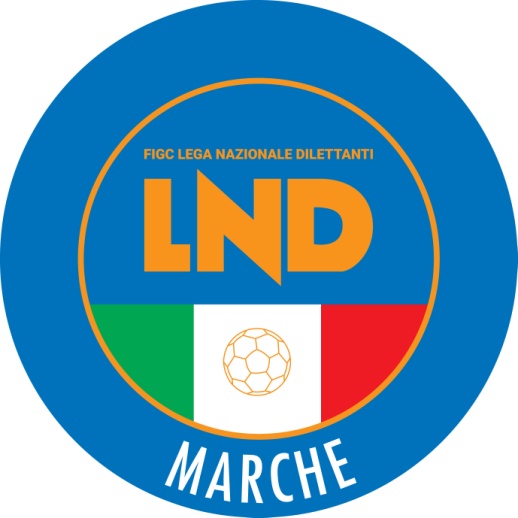 Federazione Italiana Giuoco CalcioLega Nazionale DilettantiCOMITATO REGIONALE MARCHEVia Schiavoni, snc - 60131 ANCONACENTRALINO: 071 285601 - FAX: 071 28560403sito internet: www.figcmarche.it                         e-mail: cr.marche01@lnd.itpec: marche@pec.figcmarche.itMatricolaCalciatoreNascitaMatricolaSocietà3161534BALLEELO PATRIZIO05.03.1982955.184A.S.D. MONTE ROBERTO CALCIONR.COGNOMENOMENASCITASOCIETA’1BAGGIARINISAMUEL22/12/2010NUOVA ALTOFOGLIA2BALDELLIANDREA17/9/2010ACADEMY MAROTTAMONDOLFO3BALDELLILORENZO6/4/2010ACADEMY MAROTTAMONDOLFO4BRANDINICOLA31/01/2010FERMIGNANESE 19235GRIGOREJULIAN31/03/2010NUOVA ALTOFOGLIA6MARTELLIIACOPO4/6/2010VADESE CALCIO7MENCARINIETTORE26/8/2010VADESE CALCIO8MERCATELLIANDREA9/3/2010GIOVANE SANTORSO9POMPEISAMUEL4/8/2010ACADEMY MAROTTAMONDOLFO10RUGGIERIMARIO11/5/2010GIOVANE SANTORSO11SEVERININICOLA28/07/2010FERMIGNANESE 192312TAINIEDOARDO19/3/2010VALFOGLIA13ULIVAENEA2/1/2010GIOVANE SANTORSONR.COGNOMENOMENASCITASOCIETA’1BRONCHININICOLE06/07/2010VALFOGLIA2CANCELLIERISTELLA29/02/2010CARISSIMI 20163CARBONIGIULIA TAINA14/03/2010ADP ARZILLA CALCIO4CARDINALIMARTINA24/11/2010VIS PESARO DAL 18985CASELLILINDA17/8/2010CARISSIMI 20166CECCOLININOEMI22/06/2010ADP ARZILLA CALCIO7DOMENICUCCISOFIA26/04/2010VIS PESARO DAL 18988GIORGICATERINA13/06/2010ADP ARZILLA CALCIO9LEONARDIGIUDITTA22/6/2010ADP ARZILLA CALCIO10MANCASOPHIE13/07/2010VIS PESARO DAQL 189811MANCINISOFIA12/4/2010ADP ARZILLA CALCIO12MANDOLINIGINEVRA16/02/2010ACADEMY MAROTTA MONDOLFO13NARDINICHIARA06707/2011URBANIA CALCIO14PAOLINIDENISE11/03/2010ADP ARZILLA CALCIO15QUARTIGLIALUDOVICA27/07/2011VIS PESARO DAL 189816SBROCCAANGELICA09/08/2011ADP ARZILLA CALCIO17ULISSIANASTASIA11/9/2010ADP ARZILLA CALCIONR.COGNOMENOMENASCITASOCIETA’1ANEDDAMATTIA 07/01/2011AUDAX CALCIO PIOBBICO2ANTONIUCCILEONARDO17/03/2011VADESE CALCIO3BEKJIRIALDIN16/08/2011VALFOGLIA4BEVILACQUANICCOLÒ29/12/2011ACADEMY MAROTTAMONDOLFO5CALCAGNINIEDOARDO10/01/2011REAL METAURO 20186CARBONELLALOUIS06/10/2011GIOVANE S.ORSO7CENCICHRISTIAN02/04/2011GIOVANE S.ORSO8DEL BALDOGABRIEL18/04/2011K SPORT MONTECCHIO GALLO9EL JADIWAIL10/11/2011URBINO CALCIO10ERCOLANIFILIPPO27/04/2011CAGLI SPORT ASSOCIATI11FRATERNALIMATTIA 12/02/2011VALFOGLIA12GAGLIARDINICOLÒ07/06/2011LMV URBINO CALCIO13GARINOALESSANDRO30/08/2011VISMARA 200814GRAMACCIONIPIETRO22/11/2011REAL METAURO 201815GRIMALDIDIEGO11/05/2011VALFOGLIA16IAVARONEALFONSO 28/01/2011ACADEMY MAROTTAMONDOLFO17MARINI FILIPPO10/05/2011ACADEMY MAROTTAMONDOLFO18MARIOTTI ANDREA23/04/2011CAGLI SPORT ASSOCIATI19MENSÀISAIA12/05/2011CAGLI SPORT ASSOCIATI20MONTAGNAANDREA18/01/2011VILLA SAN MARTINO21PALAZZESIDIEGO28/03/2011ACADEMY MAROTTAMONDOLFO22PAPIGIONA29/01/2011VADESE CALCIO23PENSALFINIALESSIO27/03/2011K SPORT MONTECCHIO GALLO24PENTUCCIGIACOMO21/08/2011VILLA SAN MARTINO25PIERANTONILORENZO23/07/2011VADESE CALCIO26PIZZINICHRISTIAN06/08/2011GIOVANE S.ORSO27SANTIDAVIDE29/04/2011REAL METAURO 201828SHAHINIBRIAN29/08/2011K SPORT MONTECCHIO GALLO29SPARAGNINIPIETRO01/04/2011VADESE CALCIO30TUSHA LORIS15/11/2011AUDAX CALCIO PIOBBICOPULCINI MARCO(ATLETICO AZZURRA COLLI) GIANDOMENICO LUIGI(SANGIUSTESE VP) FAZZINI IVAN(ATLETICO AZZURRA COLLI) ALBANESI LORENZO(MONTEGIORGIO CALCIO A.R.L) VIEIRA DOS SANTOS MATHEUS(SANGIUSTESE VP) VISCIANO IVAN(CIVITANOVESE CALCIO) TESTA ANDREA(CIVITANOVESE CALCIO) KUKIC DEJAN(M.C.C. MONTEGRANARO SSDRL) FINUCCI ENRICO(MONTURANO CALCIO) SENSI MATTEO(S.S. MACERATESE 1922) OMICCIOLI ANDREA(SANGIUSTESE VP) CANNONI ALESSIO(CASTELFIDARDO S.S.D. ARL) BUONAVOGLIA SALVATORE(CIVITANOVESE CALCIO) PASQUALINI LORENZO(CIVITANOVESE CALCIO) PAOLI LORENZO(K SPORT MONTECCHIO GALLO) BALBO ALESSANDRO(TOLENTINO 1919 SSDARL) GIOVANELLI FRATERN ANDREA(URBANIA CALCIO) ZINGARETTI MANUEL(URBANIA CALCIO) ROSSI LUCA(ATLETICO AZZURRA COLLI) DI LALLO MANUEL(TOLENTINO 1919 SSDARL) CARNESECCHI LUCA(URBANIA CALCIO) ROTONDO FILIPPO(CASTELFIDARDO S.S.D. ARL) GIUNCHETTI ENRICO(LMV URBINO CALCIO) SFASCIABASTI NICOLAS(SANGIUSTESE VP) CANAVESSIO NICOLAS FRANCIS(CHIESANUOVA A.S.D.) MONTENERI MATTEO(CHIESANUOVA A.S.D.) ACCIARRI DANIELE(ATLETICO AZZURRA COLLI) ALIFFI EMANUELE(ATLETICO AZZURRA COLLI) ROMANAZZO ALESSIO(ATLETICO AZZURRA COLLI) PANICONI JACOPO(MONTURANO CALCIO) MORGANTI JACOPO(CASTELFIDARDO S.S.D. ARL) DE VITO ANDREA(CIVITANOVESE CALCIO) PELUSO LUCIO(K SPORT MONTECCHIO GALLO) ADAMI GIANLUCA(MONTURANO CALCIO) ROTONDO MATTEO(MONTURANO CALCIO) SARTI ALESSIO(CASTELFIDARDO S.S.D. ARL) BRUNET CAPELLO RAMIRO(CIVITANOVESE CALCIO) GAGLIARDINI FEDERICO(S.S. MACERATESE 1922) FRANCA FRANCESCO(URBANIA CALCIO) DI FRANCESCO GUIDO(ATLETICO CENTOBUCHI) PASQUALI PAOLO(CASETTE VERDINI) CANTATORE FRANCESCO(APPIGNANESE) GARAGLIANO GRAZIANO(RAPAGNANO) MORETTI MARCO(AURORA TREIA) VAGNI DANNY(CALCIO CORRIDONIA) POLINI ENOS(SANGIORGESE M.RUBBIANESE) GAGLIARDINI EDOARDO(APPIGNANESE) MATTIOLI VALERIO(ATLETICO MONDOLFOMAROTTA) AVALLONE DAVID(POTENZA PICENA) CINOTTI FRANCESCO(U.S. FERMIGNANESE 1923) PAOLINI FEDERICO(ATLETICO MONDOLFOMAROTTA) DONNARI ALBERTO(CASETTE VERDINI) GIACONI PIERPAOLO(CLUENTINA CALCIO) FRINCONI ALESSANDRO(SANGIORGESE M.RUBBIANESE) FATTORI NICOLO(MONTICELLI CALCIO S.R.L.) TAMBURINI NICOLA(ATLETICO MONDOLFOMAROTTA) RUSSO VINCENZO(CASETTE VERDINI) CATINARI LUCA(ELPIDIENSE CASCINARE) MARCANTONI FEDERICO(ELPIDIENSE CASCINARE) RINALDI ALBERTO(MONTICELLI CALCIO S.R.L.) CAMILLONI MATTEO(OSIMOSTAZIONE C.D.) GYABAA DOUGLAS KWAME(OSIMOSTAZIONE C.D.) NAZZICONI MATTEO(PALMENSE SSDARL) TROMBETTA CRISTIAN DAMIAN(SANGIORGESE M.RUBBIANESE) FACCIARONI LUCA(RAPAGNANO) MEDEI NICOLA(APPIGNANESE) SANTORI SEBASTIANO(ATL. CALCIO P.S. ELPIDIO) VALLASCIANI GINO(ATL. CALCIO P.S. ELPIDIO) VALLASCIANI TIAGO(ATL. CALCIO P.S. ELPIDIO) ROSATI FABIO(ATLETICO MONDOLFOMAROTTA) TOMBA ALESSANDRO(CASTELFRETTESE A.S.D.) BERNABEI LUCA(MONTICELLI CALCIO S.R.L.) SANTONI LORENZO(MONTICELLI CALCIO S.R.L.) IPPOLITI ALEX(OSIMOSTAZIONE C.D.) MARKIEWICZ KONRAD KACPER(OSIMOSTAZIONE C.D.) ROSSINI NICOLO(POTENZA PICENA) BASTIANONI FEDERICO(S.ORSO 1980) PATARCHI ALEX(U.S. FERMIGNANESE 1923) PALAZZI FRANCESCO(VISMARA 2008) CERVIGNI DAMIANO(AURORA TREIA) PANICHI DAVIDE(MONTICELLI CALCIO S.R.L.) IOMMETTI RICCARDO(RAPAGNANO) MARCANTONI DAVIDE(CLUENTINA CALCIO) CUCCU RICCARDO(ELPIDIENSE CASCINARE) GREGORINI GIAN MARCO(MOIE VALLESINA A.S.D.) CAPPELLETTI ENRICO(MONTICELLI CALCIO S.R.L.) STAFFOLANI SIMONE(OSIMOSTAZIONE C.D.) RAPACCI SIMONE(RAPAGNANO) CLERI FRANCESCO(U.S. FERMIGNANESE 1923) MARCONI MICHELE(VIGOR CASTELFIDARDO-O ASD) TERRE ALEX(VIGOR CASTELFIDARDO-O ASD) LASKU LORIS(APPIGNANESE) GHANNAOUI AMIN(AURORA TREIA) CORNERO NAHUEL FERNANDO(CALCIO CORRIDONIA) CIURLANTI MATTEO(CASETTE VERDINI) MALACCARI LUCA(CASETTE VERDINI) TARULLI ALESSANDRO(ELPIDIENSE CASCINARE) GREGORINI TOMMASO(MARINA CALCIO) KABA LASSI(OSIMOSTAZIONE C.D.) FERRI MATTIA(PALMENSE SSDARL) NAZZICONI FRANCESCO(PALMENSE SSDARL) DAVID NASIF FACUNDO(POTENZA PICENA) CIALINI DAVIDE(ATLETICO CENTOBUCHI) SAMPAOLESI MASSIMILIANO(CASTELFRETTESE A.S.D.) RAPACCINI NICOLA(ELPIDIENSE CASCINARE) MATTEI GIACOMO(MONTICELLI CALCIO S.R.L.) FERRI FEDERICO(S.ORSO 1980) ROVINELLI FEDERICO(S.ORSO 1980) FINORI ALESSANDRO(ATL. CALCIO P.S. ELPIDIO) CELA KEVIN(AURORA TREIA) DANGELO LORENZO(MONTICELLI CALCIO S.R.L.) PERFETTI LORENZO(POTENZA PICENA) DI DONATO FILIPPO(RAPAGNANO) CAPOMAGGI MARCO(VISMARA 2008) OLIVA GIANLUCA(VISMARA 2008) SERAFINI FABRIZIO(VALFOGLIA) BURATTI ROBERTO(TRODICA) CICERCHIA CLAUDIO(VALFOGLIA) BARTOLINI MATTEO(VILLA S.MARTINO) MANI KRISTJAN(GABICCE GRADARA) GOBBI DANIELE(MATELICA CALCIO 1921 ASD) FONTANA FEDERICO(UNIONE CALCIO PERGOLESE) REBISCINI DAVIDE(UNIONE CALCIO PERGOLESE) DIOMEDE LUCA(VALFOGLIA) IORI MAURO(MATELICA CALCIO 1921 ASD) CORAZZI GIOVANNI(FABRIANO CERRETO) CASTIGNANI DAVIDE(I.L. BARBARA MONSERRA) CICCI RICCARDO(FABRIANO CERRETO) CARBONE PIETRO(I.L. BARBARA MONSERRA) MASCAMBRUNI LUCA(PORTUALI CALCIO ANCONA) EMILIOZZI MATTIA(TRODICA) BERRETTONI ALEX(TRODICA) CECCHETTI EDOARDO(BIAGIO NAZZARO) COLTORTI LORENZO(I.L. BARBARA MONSERRA) MERLI SAMUEL(MATELICA CALCIO 1921 ASD) MARZIONI THOMAS(PORTUALI CALCIO ANCONA) LATTANZI ELIA(UNIONE CALCIO PERGOLESE) AIUDI FRANCESCO(VALFOGLIA) PAOLI THOMAS(VILLA S.MARTINO) RANGO NICOLAS(FABRIANO CERRETO) STROPPA MANUEL(MATELICA CALCIO 1921 ASD) LAZZARINI MATTIA(PORTUALI CALCIO ANCONA) SEVERINI ENRICO(PORTUALI CALCIO ANCONA) ORTOLANI MATTIA(BIAGIO NAZZARO) SARTARELLI GIOVANNI(BIAGIO NAZZARO) GIAMPAOLETTI DAMIANO(PORTUALI CALCIO ANCONA) FERRERO DIEGO(I.L. BARBARA MONSERRA) COTINI DOMENICO(PIANE MG) MARIOTTI GIOVANNI(PICENO UNITED MMX A R.L.) DOMINICI MATTEO(POL. LUNANO) MIGLIORELLI LEONARDO(CALDAROLA G.N.C.) SIMONETTI GIANLUCA(OFFIDA A.S.D.) VALERI YARI(MAIOR) DARI MATTEO(PORTORECANATI A.S.D.) CADEI LUCIO(COMUNANZA) CIPOLLA GIOVANNI(NUOVA REAL METAURO) ZANCOCCHIA ALESSIO(REAL ELPIDIENSE CALCIO) ELEUTERI CLAUDIO(ELITE TOLENTINO) FERRANTI LORENZO(URBIS SALVIA A.S.D.) PUDDU GIUSEPPE(CENTOBUCHI 1972 MP) ROSCIOLI FABIO(FUTURA 96) CERVELLI CHRISTIAN(CAMERINO CALCIO) CIARMIELLO PASQUALE(PIANE MG) SANTARELLI MARCO(PIETRALACROCE 73) MASCITTI MATTEO(CENTOBUCHI 1972 MP) CICCANTI MIRCO(COMUNANZA) GALLOPPA ALESSANDRO(COMUNANZA) DEL MEDICO MARCO(ELITE TOLENTINO) CIUCANI GIANDOMENICO(FOOTBALLCLUBREAL MONTALTO) TRONCOSO FELIPE(MONTOTTONE) TIBERI OMAR(STAFFOLO) PIERETTI DAVIDE(AUDAX CALCIO PIOBBICO) DIGIFICO VINCENZO(CAMERINO CALCIO) BANDO ANDREA(CASTELBELLINO CALCIO) MATTIOLI JACOPO(CASTELLEONESE) GABRIELLI GIANLUCA(FOOTBALLCLUBREAL MONTALTO) TASSOTTI KEVIN(FOOTBALLCLUBREAL MONTALTO) BORIA LORENZO(LABOR 1950) NODARI ALEX(NUOVA REAL METAURO) CATENA FEDERICO(PASSATEMPESE) PANICCIA SIMONE(PINTURETTA FALCOR) SBAFFONE FABIO(PINTURETTA FALCOR) DIAGNE LIMAMOULAYE(SAMPAOLESE CALCIO) FUOCO ANGELO(STAFFOLO) BERNABEI EURO(VIGOR MONTECOSARO CALCIO) CARSETTI DENNY(OLIMPIA) BARBIERI NICOLA(USAV PISAURUM) SASSAROLI LEONARDO(BORGO MINONNA) SPINELLI LORENZO(BORGO MINONNA) DI LORENZO ANTONIO(CASTEL DI LAMA) GIORGI FRANCESCO(CENTOBUCHI 1972 MP) IACOPINI LUCA(ELITE TOLENTINO) ARRADI YASIN(FALCO ACQUALAGNA) MORELLI STEFANO(FERMO SSD ARL) SBREGA SAMUEL(MAIOR) GIANFELICI ALESSANDRO(MONTEMILONE POLLENZA) DI PASQUALE DANIELE(OFFIDA A.S.D.) CIMINARI TOMMASO(PORTORECANATI A.S.D.) BRUGNETTINI ALESSIO(REAL ALTOFOGLIA) MARCHIONNE ANDREA(REAL CAMERANESE) BARBAROSSA FILIPPO(S.VENERANDA) MASSEI STEFANO(STAFFOLO) TATO GIUSEPPE(USAV PISAURUM) BIONDI NICOLA(NUOVA REAL METAURO) RIPANI VALERIO(PIANE MG) IMPIGLIA ALEX(SENIGALLIA CALCIO) SCHIAVI ALESSIO(AZZURRA SBT) COTTINI FRANCESCO(CAMERINO CALCIO) MENCHINI FABIO(CASTEL DI LAMA) NERI ALESSIO(CASTORANESE) BORIA PAOLO(CHIARAVALLE) SALVATELLI ANDREA(ELITE TOLENTINO) RUGGERI ALESSANDRO(ESANATOGLIA) MORESCHINI MATTEO(FERMO SSD ARL) ATABIANO MATTEO(FUTURA 96) PISTELLI DIEGO(MONTECASSIANO CALCIO) BASILI ALESSANDRO(MONTECOSARO) FALKENSTEIN JORZOLINO ANTHO(MONTEMILONE POLLENZA) BOIANI LUCA(NUOVA REAL METAURO) DE ROSA VINCENZO(OFFIDA A.S.D.) AGOSTINELLI LUCA(PICENO UNITED MMX A R.L.) CONSOLAZIO JACOPO(PIETRALACROCE 73) CAMPANARI SEBASTIANO(PINTURETTA FALCOR) SECK MOUHAMED(POL. LUNANO) CAMILLETTI DAVIDE(PORTORECANATI A.S.D.) BARO LEONARDO(REAL CAMERANESE) FERRONI LUCA(REAL ELPIDIENSE CALCIO) GORGOLINI GIUSEPPE(S.VENERANDA) PETTINARI LUDOVICO(URBIS SALVIA A.S.D.) GAROFALO GIOVANNI(VIGOR MONTECOSARO CALCIO) SERRANI MATTEO(BORGO MINONNA) CAMAIONI EMILIANO(CASTORANESE) STURA ALESSANDRO(MONTECASSIANO CALCIO) BRAVI GIOVANNI(PEGLIO) BORIA MICHELE(SAMPAOLESE CALCIO) LAMBERTUCCI DANIELE(URBIS SALVIA A.S.D.) PIERPAOLI RICCARDO(AUDAX CALCIO PIOBBICO) FUNARI STEFANO(CENTOBUCHI 1972 MP) GIACOMELLI ALESSIO(CHIARAVALLE) POMPEI DANIELE(CUPRENSE 1933) ZAHRAOUI NABIL(CUPRENSE 1933) RICCI LORENZO(FERMO SSD ARL) POLINI SIMONE(GROTTAMMARE C. 1899 ARL) PORFIRI FEDERICO(GROTTAMMARE C. 1899 ARL) SANNIPOLI LUCA(MAIOR) MAGINI ANDREA(MONTEMARCIANO) PERONI ROBERTO(OFFIDA A.S.D.) LIERA GIOVANNI(POL. LUNANO) ALUIGI FEDERICO(AUDAX CALCIO PIOBBICO) GAETANI FILIPPO(AZZURRA SBT) MAZZIERI MATTIA(BORGHETTO) SIMONETTI MARCO(CASTELBELLINO CALCIO) ROSSOLINI ALESSANDRO(CHIARAVALLE) SPARVOLI PAOLO(FOLGORE CASTELRAIMONDO) SBROLLINI DAMIANO(MONTECASSIANO CALCIO) GIANCAMILLI MATTIA(MONTEMARCIANO) CARBONI FEDERICO(MONTEMILONE POLLENZA) AGUZZI BRANDO(NUOVA REAL METAURO) STORTONI GIANLUCA(PASSATEMPESE) BRACCIONI LUCA(PEGLIO) FUNARI JACOPO(PICENO UNITED MMX A R.L.) ALOISI ANDREA(S.VENERANDA) SERRANI RICCARDO(SENIGALLIA CALCIO) MIDEI MARCO(URBIS SALVIA A.S.D.) FALCONI MICHELE(CALDAROLA G.N.C.) SALVETTI ALESSANDRO(CAMERINO CALCIO) FICERAI ALESSANDRO(CASTORANESE) SANTAMARIANOVA GIULIO(CINGOLANA SAN FRANCESCO) ROSSI CRISTIAN(FOLGORE CASTELRAIMONDO) TAFA ALESSIO(FOLGORE CASTELRAIMONDO) CAMPANELLI PIETRO(LABOR 1950) SBAFFI ALESSIO(LABOR 1950) GRAMAZIO SAMUELE(MONTEMARCIANO) BRACCI SIMONE(NUOVA REAL METAURO) BIBINI CRISTIAN(PINTURETTA FALCOR) MAFEI SELES GUILHERME(PORTORECANATI A.S.D.) IMPERIO ANDREA(SASSOFERRATO GENGA) FURLANI IACOPO(USAV PISAURUM) GAGGIOLINI ANDREA(USAV PISAURUM) SENSOLI MATTEO(ATHLETICO TAVULLIA) SINJARI OMAR(AVIS MONTECALVO) MASSI JACOPO(AZZURRA SBT) STAFFOLANI ALESSANDRO(CALDAROLA G.N.C.) STAFFOLANI FRANCESCO(CALDAROLA G.N.C.) SANTAMARIANOVA SAMUELE(CAMERINO CALCIO) BURIANI FILIPPO(CASTELBELLINO CALCIO) TARABELLO MATTEO(CASTELBELLINO CALCIO) BORGIANI ROBERTO(ELITE TOLENTINO) FALCONI DANIELE(ELITE TOLENTINO) GIULI SEBASTIAN(FUTURA 96) CAMELA TEO(GROTTAMMARE C. 1899 ARL) MATTIOLI ALESSANDRO(GROTTAMMARE C. 1899 ARL) PAGNONI GIOVANNI(MAIOR) CEROLINI LUCA(MONTECASSIANO CALCIO) GIRI LEONARDO(MONTECASSIANO CALCIO) SABIK AMIN(OLIMPIA) BERTI DIEGO(PESARO CALCIO) NICOLETTI FILIPPO(PIETRALACROCE 73) VERGARI EROS(PINTURETTA FALCOR) DURAZZI RICCARDO(PORTORECANATI A.S.D.) BALDARELLI FRANCESCO(REAL CAMERANESE) LUZI ALESSANDRO(REAL EAGLES VIRTUS PAGLIA) COGNIGNI LEONARDO(S.CLAUDIO) DI NUZZO LUIGI(SASSOFERRATO GENGA) CURZI ELIA(URBIS SALVIA A.S.D.) RIBISCINI MARCO(ATHLETICO TAVULLIA) PRATTICHIZZO MATTEO(CASTELBELLINO CALCIO) ARAPAJ SOEL(CASTELLEONESE) MONNATI LUCA(CASTELLEONESE) DE MARCO CARLO(CENTOBUCHI 1972 MP) CIATTAGLIA KEVIN(CINGOLANA SAN FRANCESCO) ROMALDI DANIELE(CINGOLANA SAN FRANCESCO) SERVILI DANIELE(COMUNANZA) ALI MAHMOUD GOMAA E(CUPRENSE 1933) ANGELETTI NIKOLAS(MONTECASSIANO CALCIO) PANGRAZI FRANCESCO(PESARO CALCIO) IACOPONI ROBERTO(PIANE MG) GARUTI FILIPPO(PIETRALACROCE 73) POLIDORI TIZIANO(PIETRALACROCE 73) VERGANI ALESSANDRO(PIETRALACROCE 73) WADE FALLOU(PIETRALACROCE 73) GONZALEZ BESTEIRO MARCOS TADEO(PORTORECANATI A.S.D.) INTILI ALAIN(S.VENERANDA) TURCHI ALEX(SASSOFERRATO GENGA) WALI DAUUDA(SETTEMPEDA A.S.D.) CONTUCCI ALESSANDRO(MERCATELLESE) GIUGLIANO PIETRO(VADESE CALCIO) GREGORI SIMONE(MERCATELLESE) NDIAYE MOUSTAPHA(VADESE CALCIO) DIGNANI FRANCESCO(FILOTTRANESE A.S.D.) PAOLI BERNARDINO(MERCATELLESE) DEL GALLO DIEGO(VADESE CALCIO) R= Referto non pervenutoPILOTTI MATTIA(MONTURANO CALCIO) POMANTE MATTEO(ATL. CALCIO P.S. ELPIDIO) TROTTI LEONARDO(MONTURANO CALCIO) TOTO GIACOMO(ATL. CALCIO P.S. ELPIDIO) AMELI VITTORIO(ATL. CALCIO P.S. ELPIDIO) FAZI GIACOMO(MONTURANO CALCIO) SANTINELLI NICOLO(MONTURANO CALCIO) ROMANO ALESSANDRO(VISMARA 2008) DRUDA MARCO(VISMARA 2008) ORAZI STEFANO(POL. LUNANO) COTTONE ROBERTO(CIVITANOVESE CALCIO) SECK MOUHAMED(POL. LUNANO) PAOLONI MATTEO(M.C.C. MONTEGRANARO SSDRL) SAPONARO LORENZO(ATLETICO AZZURRA COLLI) SALJIHI LIS(POTENZA PICENA) MONTANARI ALESSANDRO(VILLA S.MARTINO) CARLETTI MARCO(PORTUALI CALCIO ANCONA) SCARPONI DANIEL(ATLETICO AZZURRA COLLI) ZAFAR MUHAMED KAMAL(CALCIO CORRIDONIA) CHIODINI MARCO(CIVITANOVESE CALCIO) LACCHE FILIPPO(MATELICA CALCIO 1921 ASD) ANDREOZZI ALBERTO(SANGIORGESE M.RUBBIANESE) BEDETTA FILIPPO(CALCIO CORRIDONIA) RAISSI MOHAMED(POL. LUNANO) BRENDOLINI FILIPPO(VALFOGLIA) SANTONI EDOARDO F(VALFOGLIA) FELICIONI CRISTIAN(ATLETICO AZZURRA COLLI) DIEGHI LORENZO(VALFOGLIA) RIPARI GIANLUCA(CIVITANOVESE CALCIO) HAJAJI TARIK(M.C.C. MONTEGRANARO SSDRL) SORA TOMMASO(S.ORSO 1980) BRACACCINI LEONARDO(CASTELFRETTESE A.S.D.) FANELLI LEONARDO(CASTELFRETTESE A.S.D.) MEDI FRANCESCO(CASTELFRETTESE A.S.D.) BIANCHI FILIPPO(CHIESANUOVA A.S.D.) GARBUGLIA JACOPO(CIVITANOVESE CALCIO) CARDINALI ALESSIO(S.ORSO 1980) STRATILA ANDRIAN(S.ORSO 1980) POLONI MATTEO(S.S. MACERATESE 1922) AGOSTINI PABLO ERNESTO(VILLA S.MARTINO) PRASCINA ANDREA(VISMARA 2008) MASSACCESI NICCOLO(CHIESANUOVA A.S.D.) SANTONI FRANCESCO(JESI) ZACCAGNINI SANDRO(ATLETICO CENTOBUCHI) MARTINIELLO ALESSANDRO(MOIE VALLESINA A.S.D.) AIELLO ALESSANDRO(K SPORT MONTECCHIO GALLO) MAOLONI FEDERICO(MONTICELLI CALCIO S.R.L.) BECILLI TOMMASO(U.S. FERMIGNANESE 1923) MORONI LORENZO(CASTELFIDARDO S.S.D. ARL) MARIANI FEDERICO(TOLENTINO 1919 SSDARL) SALVUCCI MATTEO(TOLENTINO 1919 SSDARL) CARDINALI MATTEO(AURORA TREIA) MARCONI SANTIAGO(CASTELFIDARDO S.S.D. ARL) AIT BRAHIM OU ALI YOUNES(U.S. FERMIGNANESE 1923) COTICHELLI LORENZO(CLUENTINA CALCIO) GOSENI ANDITO(CUPRENSE 1933) CANTISANI JACOPO(K SPORT MONTECCHIO GALLO) FRANCA CHRISTIAN(K SPORT MONTECCHIO GALLO) GIAMPAOLETTI FEDERICO(MOIE VALLESINA A.S.D.) GASPARRONI ANDREA(CUPRENSE 1933) POMPEI DANIELE(CUPRENSE 1933) MEINI DIEGO(MONTEGIORGIO CALCIO A.R.L) D ANNUNZIO ALESSANDRO(MONTICELLI CALCIO S.R.L.) BAZZUCCHINI SIMONE(UNIONE CALCIO PERGOLESE) PRENNA FRANCESCO(AURORA TREIA) GURINI LORENZO(K SPORT MONTECCHIO GALLO) BONTEMPI MARCO(MOIE VALLESINA A.S.D.) COPPARI NICOLO(MOIE VALLESINA A.S.D.) CASTIGNANI LUDOVICO(TOLENTINO 1919 SSDARL) APPIGNANESI ALESSANDRO(AURORA TREIA) SPACCASASSI FRANCESCO(CUPRENSE 1933) SANTONI FRANCESCO(MONTEGIORGIO CALCIO A.R.L) CAGIAO BERNARDO PEDRO(TOLENTINO 1919 SSDARL) SORI MICHELE(TOLENTINO 1919 SSDARL) SAROUT MOUAD(U.S. FERMIGNANESE 1923) BELATTAR HICHAM(CUPRENSE 1933) NOBILI CRISTIAN(K SPORT MONTECCHIO GALLO) BOROCCI ALESSIO(MOIE VALLESINA A.S.D.) BARBIZZI LORENZO(MONTICELLI CALCIO S.R.L.) LEVANTESI RICCARDO(PALMENSE SSDARL) SABBATINI PEVERIER RICCARDO(I.L. BARBARA MONSERRA) AMBROSINI LORENZO(I.L. BARBARA MONSERRA) ROSSI MATTEO(I.L. BARBARA MONSERRA) ROSSETTI PIETRO(OSIMANA) SIMONETTI ALESSIO(I.L. BARBARA MONSERRA) RASCHIONI MARCO(SIBILLINI UNITED) PONTINI ALESSIA(F.C. SAMBENEDETTESE) TORREGIANI ALESSIA(U.MANDOLESI CALCIO) PIANGERELLI SANDRA(AURORA TREIA) TEDESCHI NOEMI(C.F. MACERATESE A.S.D.) PICCHIO VERONICA(C.F. MACERATESE A.S.D.) LELLI MARIA ADELAIDE(F.C. SAMBENEDETTESE) POLI CHIARA(F.C. SAMBENEDETTESE) PADALINO MATTEO(CALCIO ATLETICO ASCOLI) AURELI RICCARDO(CENTOBUCHI 1972 MP) COVINO NICOLA(ACCADEMIA GRANATA L.E.) OSUALA HEAVEN(C.S.I.DELFINO FANO) PAOLETTI GIULIO(JUNIORJESINA LIBERTAS ASD) SCARLATTI FILIPPO(ACCADEMIA GRANATA L.E.) COZZOLINO SIMONE(C.S.I.DELFINO FANO) SPLENDIANI EDOARDO(RECANATESE S.R.L.) REMIA NAZZARENO(CENTOBUCHI 1972 MP) FIORONI ALESSANDRO(CUPRENSE 1933) POLINI MARCO(CUPRENSE 1933) ROSSI NICOLAS(REAL ELPIDIENSE CALCIO) TOMASSETTI MATTIA(ACCADEMIA GRANATA L.E.) VIOLINI CHRISTIAN(ACCADEMIA GRANATA L.E.) CINGOLANI FRANCESCO(C.S.I.DELFINO FANO) ESPOSTO FEDERICO(C.S.I.DELFINO FANO) FLAIANI RICCARDO(CALCIO ATLETICO ASCOLI) PEDRONI FABIAN(CENTOBUCHI 1972 MP) STRAGAPEDE ALBERTO(CENTOBUCHI 1972 MP) GIOVANELLI TOMMASO(ACCADEMIA GRANATA L.E.) OMICCIOLI GIANMARCO(ACCADEMIA GRANATA L.E.) PIERLEONI EDOARDO(ACCADEMIA GRANATA L.E.) MICONI LEONARDO(BORGO ROSSELLI A.S.D.) SGAMBETTERRA NICOLAI(BORGO ROSSELLI A.S.D.) VAGNOZZI LORENZO(CENTOBUCHI 1972 MP) GALLUCCI ALEX(REAL ELPIDIENSE CALCIO) VALZANO MATTEO(MATELICA CALCIO 1921 ASD) SANTINI SANDRO(GIOVANE ANCONA CALCIO) CELLINI MAURO(ACADEMY CIVITANOVESE) GIOVANNUCCI EMILIANO(CASTEL DI LAMA) TURANI SEBASTIANO(FERMO SSD ARL) SANTARELLI DEMIS(UNIONE CALCIO PERGOLESE) DE LUCA ERIK(SAMBENEDETTESE SSDARL) MENGARELLI ALESSANDRO(PONTEROSSO CALCIO) ARCANGELI RICCARDO(FERMO SSD ARL) DURANTI ALESSIO(GIOVANE ANCONA CALCIO) COLTORTI FRANCESCO(JESI) CUCCHIARINI MATTIA(K SPORT MONTECCHIO GALLO) DELLA CHIARA MATTEO(K SPORT MONTECCHIO GALLO) MURGIA FILIPPO(PALOMBINA VECCHIA) PIERANGELI DAVIDE(PONTEROSSO CALCIO) MONTI RICCARDO(S.S. MACERATESE 1922) TOMBOLINI EUGENIO(S.S. MACERATESE 1922) MARUCCI CHRISTIAN(ACADEMY CIVITANOVESE) VALLORANI MATTIA(ACADEMY CIVITANOVESE) DELROSSO EMILIO(FERMO SSD ARL) MICHETTI GIULIO(GIOVANE ANCONA CALCIO) VITTORI OMAR(JESI) PAOLI MATTEO(NUOVA ALTOFOGLIA) MARINELLI MATTEO EZEQUIEL(PALOMBINA VECCHIA) POSTIGLIONE CRISTIAN(PORTORECANATI A.S.D.) SULEJMAN DEIVID(PORTORECANATI A.S.D.) PALLOTTA TOMMASO(S.S. MACERATESE 1922) MARINELLI GIANMARCO(SENIGALLIA CALCIO) RENZI JOELE(ACADEMY CIVITANOVESE) MAAMRI ABDELLAH(CASTEL DI LAMA) GASPARRONI NICOLA(F.C. VIGOR SENIGALLIA) BELEGGIA FEDERICO(FERMO SSD ARL) DEL PAPA KRISTIAN(FERMO SSD ARL) TOSI DIEGO EDWIN(FERMO SSD ARL) SARLI AUGUSTO(GABICCE GRADARA) MASSACCESI DAVIDE(GIOVANE ANCONA CALCIO) BENINATI ANDREA(K SPORT MONTECCHIO GALLO) PEDERBELLI CHRISTIAN(K SPORT MONTECCHIO GALLO) DONATI FEDERICO(S.S. MACERATESE 1922) SEBASTIANELLI GIULIO(SENIGALLIA CALCIO) VESSELLA LEANDRO(ACADEMY CIVITANOVESE) BORDI ANDREA(CALDAROLA G.N.C.) BATTELLINI ALESSANDRO(CALDAROLA G.N.C.) BINOTTI LORENZO(CALDAROLA G.N.C.) GUERRA CRISTIAN(K SPORT MONTECCHIO GALLO) CINGOLANI MATTEO(RECANATESE S.R.L.) GIRONELLA MATTIA(S.S. MACERATESE 1922) ORSINI ALESSIO(CENTOBUCHI 1972 MP) MORBIDELLI EFREM TONINO(GIOVANE SANTORSO) DERJAJ JURGEN(GIOVANE SANTORSO) BRANCOZZI GIACOMO(INVICTUS GROTTAZZOLINA FC) LOPIANO SIMONE(SAMBENEDETTESE SSDARL) CARBURI DIEGO(VILLA S.MARTINO) CIPOLLETTI MATTIA(CAMPIGLIONE M.URANO) CRESCI JACOPO(CIVITANOVESE CALCIO) BROCCHINI ALEX(ACADEMY MAROTTAMONDOLFO) D OTTAVI RICCARDO(CALCIO ATLETICO ASCOLI) ELSINI MANUEL(CALCIO ATLETICO ASCOLI) GIACOMINI ALESSIO(CALCIO ATLETICO ASCOLI) LORI RICCARDO(CALCIO ATLETICO ASCOLI) SERI ENRICO(GIOVANE SANTORSO) BORSINI NICCOLO MARIA(OSIMANA) BALDINI CHRISTIAN CARLO(SENIGALLIA CALCIO) CAPUTO FILIPPO(LAZIO S.P.A.) LEPORINI ALESSIO(ASCOLI CALCIO 1898 FC SPA) DE ANGELIS FRANCESCO(TERNANA CALCIO) FIORDELMONDO MATTEO(ANCONA S.R.L.) FICOSECCO DANIEL(ANCONA S.R.L.) Squadra 1Squadra 2A/RData/OraImpiantoLocalita' ImpiantoIndirizzo ImpiantoCASTELFIDARDO S.S.D. ARLOSIMANAR10/03/2024 15:0025 STADIO COMUNALE "G.MANCINI"CASTELFIDARDOVIA DELLO SPORTJESICHIESANUOVA A.S.D.R10/03/2024 15:0046 COMUNALE "PACIFICO CAROTTI"JESIVIALE CAVALLOTTI 39K SPORT MONTECCHIO GALLOCIVITANOVESE CALCIOR10/03/2024 15:00473 COMUNALE "SPADONI" MONTECCHIOVALLEFOGLIAVIA MAZZINI, 51M.C.C. MONTEGRANARO SSDRLURBANIA CALCIOR10/03/2024 15:00187 STADIO COMUNALE "LA CROCE"MONTEGRANAROVIA LA CROCEMONTEFANO CALCIO A R.L.MONTURANO CALCIOR10/03/2024 15:00311 COMUNALE "DELL'IMMACOLATA"MONTEFANOVIA IMBRECCIATAMONTEGIORGIO CALCIO A.R.LATLETICO AZZURRA COLLIR10/03/2024 15:00185 COMUNALE "G.TAMBURRINI"MONTEGIORGIOCONTRADA PIANARELLESANGIUSTESE VPS.S. MACERATESE 1922R10/03/2024 15:00314 COMUNALE VILLA SAN FILIPPOMONTE SAN GIUSTOVIA MAGELLANO - V.S. FILIPPOTOLENTINO 1919 SSDARLLMV URBINO CALCIOR10/03/2024 15:00348 STADIO "DELLA VITTORIA"TOLENTINOVIA TRAIANO BOCCALINI 8Squadra 1Squadra 2A/RData/OraImpiantoLocalita' ImpiantoIndirizzo ImpiantoI.L. BARBARA MONSERRAOSIMOSTAZIONE C.D.R09/03/2024 15:0014 COMUNALEBARBARAVIA XXV APRILEMARINA CALCIOUNIONE CALCIO PERGOLESER09/03/2024 15:0062 COMUNALE "LE FORNACI" MARINAMONTEMARCIANOVIA DELEDDA 98 FZ.MARINAPORTUALI CALCIO ANCONAGABICCE GRADARAR09/03/2024 14:304 COMUNALE "S.GIULIANI" TORRETTEANCONAVIA ESINO LOC. TORRETTES.ORSO 1980VALFOGLIAR09/03/2024 15:00402 COMUNALE "MONTESI"FANOVIA SONCINOU.S. FERMIGNANESE 1923CASTELFRETTESE A.S.D.R09/03/2024 15:00411 COMUNALE PRINCIPALEFERMIGNANOVIA ANDREA COSTAVILLA S.MARTINOMOIE VALLESINA A.S.D.R09/03/2024 15:00458 COMUNALE VILLA S.MARTINOPESAROVIA TOGLIATTIVISMARA 2008BIAGIO NAZZAROR09/03/2024 15:007048 STADIO "TONINO BENELLI"PESAROVIA SIMONCELLIFABRIANO CERRETOATLETICO MONDOLFOMAROTTAR10/03/2024 15:0033 STADIO COMUNALE "M.AGHETONI"FABRIANOP.LE V.UGO PETRUIOSquadra 1Squadra 2A/RData/OraImpiantoLocalita' ImpiantoIndirizzo ImpiantoATLETICO CENTOBUCHICASETTE VERDINIR09/03/2024 15:007097 COMUNALE "TOMMOLINI"MARTINSICUROVIA DELLO SPORTAURORA TREIASANGIORGESE M.RUBBIANESER09/03/2024 15:00352 COMUNALE "LEONARDO CAPPONI"TREIAVIA CAMPO SPORTIVOMATELICA CALCIO 1921 ASDCALCIO CORRIDONIAR09/03/2024 15:00303 "GIOVANNI PAOLO II"MATELICAVIA BOSCHETTOMONTICELLI CALCIO S.R.L.APPIGNANESER09/03/2024 14:30134 COM. "DON MAURO BARTOLINI"ASCOLI PICENOFRAZ. MONTICELLIPALMENSE SSDARLTRODICAR09/03/2024 15:00158 "ILARIO E ORLANDO STANGHETTA"FERMOFRAZ. MARINA PALMENSERAPAGNANOCLUENTINA CALCIOR09/03/2024 15:00214 COMUNALERAPAGNANOVIA SAN TIBURZIOELPIDIENSE CASCINAREATL. CALCIO P.S. ELPIDIOR10/03/2024 15:00228 CAMPO "CICCALE'"SANT'ELPIDIO A MAREVIA FONTE DI MAREPOTENZA PICENAVIGOR CASTELFIDARDO-O ASDR10/03/2024 15:00331 "FAVALE SCARFIOTTI SKORPION"POTENZA PICENAVIA CAPPUCCINISquadra 1Squadra 2A/RData/OraImpiantoLocalita' ImpiantoIndirizzo ImpiantoATHLETICO TAVULLIAS.VENERANDAR09/03/2024 15:00495 COMUNALETAVULLIAVIA DEL PIANOMERCATELLESEPESARO CALCIOR09/03/2024 15:00425 COMUNALEMERCATELLO SUL METAUROVIA DANTE ALIGHIERI, 6/ANUOVA REAL METAUROUSAV PISAURUMR09/03/2024 15:00441 COM.LOC.VILLANOVA MONTEMAGGIORCOLLI AL METAUROVIA CERBERA, 2/AREAL ALTOFOGLIAMAIORR09/03/2024 15:00386 COMUNALEBELFORTE ALL'ISAUROVIA TOSCANAS.COSTANZOOSTERIA NUOVAR09/03/2024 15:00478 COMUNALESAN COSTANZOVIA FILIPPINIAUDAX CALCIO PIOBBICOPOL. LUNANOR10/03/2024 15:00470 COMUNALEPIOBBICOV.GIOVANNI XXIII - LOC. ISOLAAVIS MONTECALVOVADESE CALCIOR10/03/2024 15:00433 COMUNALE BORGO MASSANOMONTECALVO IN FOGLIAVIA FOGLIASECCAPEGLIOFALCO ACQUALAGNAR10/03/2024 15:00448 COMUNALEPEGLIOVIA SAN DONNINOSquadra 1Squadra 2A/RData/OraImpiantoLocalita' ImpiantoIndirizzo ImpiantoBORGHETTOBORGO MINONNAR09/03/2024 15:006069 STADIO COMUNALE "E. CARLETTI"MONTE SAN VITOVIA G.FACCHETTI FZ.BORGHETTOCASTELLEONESECASTELBELLINO CALCIOR09/03/2024 15:0026 COMUNALE "SANTA LUCIA"CASTELLEONE DI SUASACONTRADA SANTA LUCIACHIARAVALLEFILOTTRANESE A.S.D.R09/03/2024 15:00103 COMUNALE "DEI PINI"CHIARAVALLEVIA SANT'ANDREAFALCONARESE 1919SASSOFERRATO GENGAR09/03/2024 15:0039 STADIO "ROCCHEGGIANI"FALCONARA MARITTIMAVIA STADIOLABOR 1950MONTEMARCIANOR09/03/2024 15:0086 COMUNALESANTA MARIA NUOVAVIA RAVAGLIOLIMPIAREAL CAMERANESER09/03/2024 14:3096 COMUNALE MARZOCCASENIGALLIAVIA XXIV MAGGIO 14PIETRALACROCE 73STAFFOLOR09/03/2024 14:306065 CAMPO FEDERALE "G.PAOLINELLI"ANCONAVIA SCHIAVONI - BARACCCOLASENIGALLIA CALCIOSAMPAOLESE CALCIOR09/03/2024 15:0092 STADIO COMUNALE "G.BIANCHELLI"SENIGALLIAVIA MONTENEROSquadra 1Squadra 2A/RData/OraImpiantoLocalita' ImpiantoIndirizzo ImpiantoFOLGORE CASTELRAIMONDOVIGOR MONTECOSARO CALCIOR09/03/2024 15:00268 COMUNALECASTELRAIMONDOS.P. 256 MUCCESEMONTECASSIANO CALCIOCALDAROLA G.N.C.R09/03/2024 15:00306 COMUNALE "SAN LIBERATO"MONTECASSIANOLOC. SAN LIBERATOMONTECOSAROCAMERINO CALCIOR09/03/2024 15:00279 "ANTONIO MARIOTTI"MONTECOSAROVIA FILIPPO CORRIDONIPASSATEMPESEESANATOGLIAR09/03/2024 15:0072 COMUNALE PASSATEMPOOSIMOVIA CASETTEPINTURETTA FALCORCINGOLANA SAN FRANCESCOR09/03/2024 15:007047 COMUNALE "ENZO BELLETTI"PORTO SANT'ELPIDIOVIA CAVOUR - MARINA PICENAPORTORECANATI A.S.D.S.CLAUDIOR09/03/2024 15:007037 "L.PANETTI" - SUPPL. "MONALDI"PORTO RECANATISANTA MARIA IN POTENZASETTEMPEDA A.S.D.ELITE TOLENTINOR09/03/2024 15:00341 "GUALTIERO SOVERCHIA"SAN SEVERINO MARCHEVIALE MAZZINIMONTEMILONE POLLENZAURBIS SALVIA A.S.D.R10/03/2024 15:00326 "AURELIO GALASSE"POLLENZAVIA GIOVANNI XXIIISquadra 1Squadra 2A/RData/OraImpiantoLocalita' ImpiantoIndirizzo ImpiantoCASTEL DI LAMAREAL ELPIDIENSE CALCIOR09/03/2024 14:30140 COMUNALE "T.STIPA" PIATTONICASTEL DI LAMAVIA G. BRUNO LOC PIATTONICENTOBUCHI 1972 MPPICENO UNITED MMX A R.L.R09/03/2024 15:00192 COMUNALE "NICOLAI" CENTOBUCHIMONTEPRANDONEVIA XXIV MAGGIOCOMUNANZACASTORANESER09/03/2024 15:00146 COMUNALE "LUIGI PROSPERI"COMUNANZAVIA CAMPO SPORTIVOCUPRENSE 1933MONTOTTONER09/03/2024 15:00149 COMUNALE "F.LLI VECCIA"CUPRA MARITTIMAVIA BOCCABIANCA 100FERMO SSD ARLAZZURRA SBTR09/03/2024 15:00162 OLIMPIA FIRMUMFERMOVIA RESPIGHIFOOTBALLCLUBREAL MONTALTOREAL EAGLES VIRTUS PAGLIAR09/03/2024 15:00179 COMUNALE - CONTRADA S.ALBERTOMONTALTO DELLE MARCHECONTRADA S. ALBERTOFUTURA 96PIANE MGR09/03/2024 15:00156 COMUNALE"POSTACCHINI"CAPODARCOFERMOCONTRADA CASTAGNAGROTTAMMARE C. 1899 ARLOFFIDA A.S.D.R09/03/2024 15:00170 COMUNALE "PIRANI"GROTTAMMAREVIA SAN MARTINOSquadra 1Squadra 2A/RData/OraImpiantoLocalita' ImpiantoIndirizzo ImpiantoK SPORT MONTECCHIO GALLOU.S. FERMIGNANESE 1923R09/03/2024 14:30465 COMUNALE "GIOVANNI PAOLO II"PETRIANOVIA MULINO DEL PASSO FZ. GALLOPOL. LUNANOLMV URBINO CALCIOR09/03/2024 15:00421 COMUNALELUNANOVIA CIRCONVALLAZIONEATLETICO MONDOLFOMAROTTAURBANIA CALCIOR10/03/2024 14:30410 COMUNALE MAROTTAMONDOLFOVIA MARTINIBIAGIO NAZZAROVALFOGLIAR10/03/2024 15:00103 COMUNALE "DEI PINI"CHIARAVALLEVIA SANT'ANDREACASTELFRETTESE A.S.D.MARINA CALCIOR10/03/2024 14:3040 COMUNALE "FIORETTI"FALCONARA MARITTIMAVIA TOMMASI - CASTELFERRETTIUNIONE CALCIO PERGOLESES.ORSO 1980R10/03/2024 15:007064 COMUNALE SUPPLEMENTAREPERGOLAVIA MARTIRI DELLA LIBERTA'VISMARA 2008VILLA S.MARTINOR10/03/2024 14:30398 PARROCCHIALE "SANCHIONI"VALLEFOGLIAVIA R.SANZIO MORCIOLASquadra 1Squadra 2A/RData/OraImpiantoLocalita' ImpiantoIndirizzo ImpiantoMATELICA CALCIO 1921 ASDI.L. BARBARA MONSERRAR09/03/2024 17:30303 "GIOVANNI PAOLO II"MATELICAVIA BOSCHETTOMONTEFANO CALCIO A R.L.S.S. MACERATESE 1922R09/03/2024 15:00311 COMUNALE "DELL'IMMACOLATA"MONTEFANOVIA IMBRECCIATAOSIMANAJESIR09/03/2024 18:0071 COMUNALE "SANTILLI"OSIMOVIA MOLINO MENSAPORTUALI CALCIO ANCONACIVITANOVESE CALCIOR09/03/2024 18:004 COMUNALE "S.GIULIANI" TORRETTEANCONAVIA ESINO LOC. TORRETTECALCIO CORRIDONIAMOIE VALLESINA A.S.D.R10/03/2024 15:006085 ANTISTADIO "COLLEVARIO"MACERATAVIA VERGAPOTENZA PICENACLUENTINA CALCIOR10/03/2024 18:15332 "FERRUCCIO ORSELLI"POTENZA PICENAVIA DELLO SPORTSquadra 1Squadra 2A/RData/OraImpiantoLocalita' ImpiantoIndirizzo ImpiantoATL. CALCIO P.S. ELPIDIOCALDAROLA G.N.C.R09/03/2024 18:00210 COMUNALE "M.MARTELLINI"PORTO SANT'ELPIDIOVIA DELLA LIBERAZIONEATLETICO AZZURRA COLLIPALMENSE SSDARLR09/03/2024 15:30144 COMUNALE COLLE VACCAROCOLLI DEL TRONTOVIA COLLE VACCAROMONTEGIORGIO CALCIO A.R.LM.C.C. MONTEGRANARO SSDRLR09/03/2024 15:30185 COMUNALE "G.TAMBURRINI"MONTEGIORGIOCONTRADA PIANARELLESANGIUSTESE VPATLETICO CENTOBUCHIR09/03/2024 16:30314 COMUNALE VILLA SAN FILIPPOMONTE SAN GIUSTOVIA MAGELLANO - V.S. FILIPPOMONTICELLI CALCIO S.R.L.MONTURANO CALCIOR10/03/2024 10:30134 COM. "DON MAURO BARTOLINI"ASCOLI PICENOFRAZ. MONTICELLISANGIORGESE M.RUBBIANESECHIESANUOVA A.S.D.R10/03/2024 15:00193 COMUNALE "ANGELO MARIOTTI"MONTERUBBIANOCONTRADA FONTERRANTEAURORA TREIACUPRENSE 1933R11/03/2024 17:00352 COMUNALE "LEONARDO CAPPONI"TREIAVIA CAMPO SPORTIVOSquadra 1Squadra 2A/RData/OraImpiantoLocalita' ImpiantoIndirizzo ImpiantoASCOLI CALCIO 1898 FC SPARECANATESE S.R.L.R09/03/2024 14:307035 CAMPO "A" PICCHIO VILLAGEASCOLI PICENOVIA DELLA BONIFICAAURORA TREIAANCONA RESPECT 2001R10/03/2024 17:30352 COMUNALE "LEONARDO CAPPONI"TREIAVIA CAMPO SPORTIVOF.C. SAMBENEDETTESEU.MANDOLESI CALCIOR10/03/2024 15:00217 PETRELLARIPATRANSONECONTRADA PETRELLASquadra 1Squadra 2A/RData/OraImpiantoLocalita' ImpiantoIndirizzo ImpiantoF.C. VIGOR SENIGALLIANUOVA ALTOFOGLIAR09/03/2024 16:3093 COMUNALE "LE SALINE"SENIGALLIAVIA DEI GERANIK SPORT MONTECCHIO GALLOC.S.I.DELFINO FANOR09/03/2024 15:00397 GOMUNALE COLBORDOLOVALLEFOGLIAVIA OLAF PALMEUNIONE CALCIO PERGOLESEPALOMBINA VECCHIAR09/03/2024 15:006052 COMUNALESAN LORENZO IN CAMPOVIA ZARAACCADEMIA GRANATA L.E.SENIGALLIA CALCIOR10/03/2024 15:00616 CAMPO SPORTIVO GIMARRAFANOVIA CENAPONTEROSSO CALCIOGABICCE GRADARAR10/03/2024 15:004 COMUNALE "S.GIULIANI" TORRETTEANCONAVIA ESINO LOC. TORRETTESquadra 1Squadra 2A/RData/OraImpiantoLocalita' ImpiantoIndirizzo ImpiantoCINGOLANA SAN FRANCESCOCAMERANO CALCIOR09/03/2024 18:00271 COMUNALE SUPPL."MARCO FILENI"CINGOLIVIA CERQUATTIMATELICA CALCIO 1921 ASDPORTORECANATI A.S.D.R09/03/2024 17:30303 "GIOVANNI PAOLO II"MATELICAVIA BOSCHETTOS.S. MACERATESE 1922FABRIANO CERRETOR09/03/2024 18:30301 "MICHELE GIRONELLA" V.POTENZAMACERATABORGO PERANZONI VILLA POTENZAJESIJUNIORJESINA LIBERTAS ASDR10/03/2024 10:3047 COMUNALE "CARDINALETTI"JESIVIA DEL BURRONE 2/ARECANATESE S.R.L.MONTEFANO CALCIO A R.L.R10/03/2024 18:00336 COMUNALE "NICOLA TUBALDI"RECANATIVIA ALDO MOROSquadra 1Squadra 2A/RData/OraImpiantoLocalita' ImpiantoIndirizzo ImpiantoACADEMY CIVITANOVESECALCIO ATLETICO ASCOLIR09/03/2024 18:15278 COMUNALE "MORNANO" CIVIT.ALTACIVITANOVA MARCHEVIA DEL TIRASSEGNOCUPRENSE 1933SAMBENEDETTESE SSDARLR09/03/2024 18:00149 COMUNALE "F.LLI VECCIA"CUPRA MARITTIMAVIA BOCCABIANCA 100REAL ELPIDIENSE CALCIOCASTEL DI LAMAR09/03/2024 18:00208 COMUNALE "MAROZZI" LOC. CORVAPORTO SANT'ELPIDIOVIA TOGLIATTICENTOBUCHI 1972 MPCIVITANOVESE CALCIOR10/03/2024 10:30192 COMUNALE "NICOLAI" CENTOBUCHIMONTEPRANDONEVIA XXIV MAGGIOFERMO SSD ARLBORGO ROSSELLI A.S.D.R10/03/2024 10:45162 OLIMPIA FIRMUMFERMOVIA RESPIGHISquadra 1Squadra 2A/RData/OraImpiantoLocalita' ImpiantoIndirizzo ImpiantoACADEMY MAROTTAMONDOLFOGIOVANE SANTORSOR09/03/2024 15:00410 COMUNALE MAROTTAMONDOLFOVIA MARTINIK SPORT MONTECCHIO GALLOURBANIA CALCIOR09/03/2024 17:15398 PARROCCHIALE "SANCHIONI"VALLEFOGLIAVIA R.SANZIO MORCIOLAACCADEMIA GRANATA L.E.F.C. VIGOR SENIGALLIAR10/03/2024 10:30406 COMUNALE CENTINAROLAFANOVIA MONFALCONESENIGALLIA CALCIOREAL METAURO 2018R10/03/2024 11:0092 STADIO COMUNALE "G.BIANCHELLI"SENIGALLIAVIA MONTENEROVILLA S.MARTINOBIAGIO NAZZAROR10/03/2024 11:00458 COMUNALE VILLA S.MARTINOPESAROVIA TOGLIATTISquadra 1Squadra 2A/RData/OraImpiantoLocalita' ImpiantoIndirizzo ImpiantoMOIE VALLESINA A.S.D.CAMERINO CASTELRAIMONDOR09/03/2024 15:3056 "GRANDE TORINO" LOC. MOIEMAIOLATI SPONTINIVIA ASCOLI PICENOROBUR A.S.D.NUOVA FOLGORER09/03/2024 18:00294 "SAN GIULIANO" RIONE PACEMACERATAVIA BENEDETTO CROCECALDAROLA G.N.C.OSIMANAR10/03/2024 10:30264 COMUNALECALDAROLAVIALE MATTEOTTIGIOVANE ANCONA CALCIOMONTEMILONE POLLENZAR10/03/2024 11:156064 COMUNALE "A.CALDARONI"ANCONAVIA DEI FIENILI ASPIO VECCHIORECANATESE S.R.L.TOLENTINO 1919 SSDARLR10/03/2024 15:30336 COMUNALE "NICOLA TUBALDI"RECANATIVIA ALDO MOROSquadra 1Squadra 2A/RData/OraImpiantoLocalita' ImpiantoIndirizzo ImpiantoCENTOBUCHI 1972 MPACADEMY CIVITANOVESER09/03/2024 15:007063 SUPPLEMENTARE LOC. CENTOBUCHIMONTEPRANDONELARGO XXIV MAGGI0 CENTOBUCHICALCIO ATLETICO ASCOLIFERMO SSD ARLR10/03/2024 10:30234 COMUNALE "DI RIDOLFI ANTONIO"VENAROTTAVIA 1 STRADACASTEL DI LAMAINVICTUS GROTTAZZOLINA FCR10/03/2024 10:30140 COMUNALE "T.STIPA" PIATTONICASTEL DI LAMAVIA G. BRUNO LOC PIATTONICIVITANOVESE CALCIOSAMBENEDETTESE SSDARLR10/03/2024 11:157061 ANTISTADIO "F.LLI CICCARELLI"CIVITANOVA MARCHEVIALE G.GARIBALDIS.S. MACERATESE 1922CAMPIGLIONE M.URANOR11/03/2024 18:00301 "MICHELE GIRONELLA" V.POTENZAMACERATABORGO PERANZONI VILLA POTENZASquadra 1Squadra 2A/RData/OraImpiantoLocalita' ImpiantoIndirizzo ImpiantoASCOLI CALCIO 1898 FC SPAMONTEROSI TUSCIAR09/03/2024 17:007035 CAMPO "A" PICCHIO VILLAGEASCOLI PICENOVIA DELLA BONIFICAPERUGIA CALCIOTERNANA CALCIOR09/03/2024 18:007128 CENTRO SPORTIVO "PAOLO ROSSI"PERUGIAVIALE PIETRO CONTI SNCDELFINO PESCARAROMA S.P.A.R10/03/2024 11:007109 DELFINO TRAINING CENTERCITTA SANT'ANGELOC.DA MOSCAROLAFROSINONE C.VIS PESARO DAL 1898 SRLR10/03/2024 16:007130 COMUNALE "L. MERONI"RIPIVIA VADO SPINASquadra 1Squadra 2A/RData/OraImpiantoLocalita' ImpiantoIndirizzo ImpiantoANCONAVIS PESAROR10/03/2024 15:00STADIO DORICOANCONAVIALE DELLA VITTORIALAZIOTERNANAR09/03/2024 16:30GREEN CLUBROMAVIA FRATELLI MARISTIASCOLIPERUGIAR10/03/2024 15:00PARROCCHIALE SANTA MARIACASTEL DI LAMAVIA PIATTONIROMAPESCARAR09/03/2024 15:00C.S. BERNARDINIROMAPIAZZALE D. VIOLARiposaROMA SQ.B  Il Segretario(Angelo Castellana)Il Presidente(Ivo Panichi)